New Program 		Rule 24 Matrix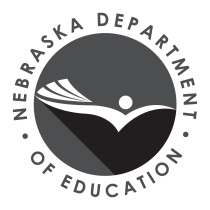 Revised Program 		Table of Alignment of Standards and AssessmentsName of Institution: 	Date Submitted: 	Endorsement: SPED-VISUAL IMPAIRMENT	Grade Levels:  Birth-Grade 12Total Hours Required by Rule 24: 36	Program Hours Required by Institution: 		Endorsement Type: SUBJECTPlace an X in the box corresponding to the course that meets the following requirements:Place an X in the box corresponding to the course that meets the following requirements:List the courses the institution requires to meet Rule 24 requirements, associated Guidelines, and program hours required by the institution for this endorsement in the first row: (If more than 35 courses please fill out additional sheets)List the courses the institution requires to meet Rule 24 requirements, associated Guidelines, and program hours required by the institution for this endorsement in the first row: (If more than 35 courses please fill out additional sheets)List the courses the institution requires to meet Rule 24 requirements, associated Guidelines, and program hours required by the institution for this endorsement in the first row: (If more than 35 courses please fill out additional sheets)List the courses the institution requires to meet Rule 24 requirements, associated Guidelines, and program hours required by the institution for this endorsement in the first row: (If more than 35 courses please fill out additional sheets)List the courses the institution requires to meet Rule 24 requirements, associated Guidelines, and program hours required by the institution for this endorsement in the first row: (If more than 35 courses please fill out additional sheets)List the courses the institution requires to meet Rule 24 requirements, associated Guidelines, and program hours required by the institution for this endorsement in the first row: (If more than 35 courses please fill out additional sheets)List the courses the institution requires to meet Rule 24 requirements, associated Guidelines, and program hours required by the institution for this endorsement in the first row: (If more than 35 courses please fill out additional sheets)List the courses the institution requires to meet Rule 24 requirements, associated Guidelines, and program hours required by the institution for this endorsement in the first row: (If more than 35 courses please fill out additional sheets)List the courses the institution requires to meet Rule 24 requirements, associated Guidelines, and program hours required by the institution for this endorsement in the first row: (If more than 35 courses please fill out additional sheets)List the courses the institution requires to meet Rule 24 requirements, associated Guidelines, and program hours required by the institution for this endorsement in the first row: (If more than 35 courses please fill out additional sheets)List the courses the institution requires to meet Rule 24 requirements, associated Guidelines, and program hours required by the institution for this endorsement in the first row: (If more than 35 courses please fill out additional sheets)List the courses the institution requires to meet Rule 24 requirements, associated Guidelines, and program hours required by the institution for this endorsement in the first row: (If more than 35 courses please fill out additional sheets)List the courses the institution requires to meet Rule 24 requirements, associated Guidelines, and program hours required by the institution for this endorsement in the first row: (If more than 35 courses please fill out additional sheets)List the courses the institution requires to meet Rule 24 requirements, associated Guidelines, and program hours required by the institution for this endorsement in the first row: (If more than 35 courses please fill out additional sheets)List the courses the institution requires to meet Rule 24 requirements, associated Guidelines, and program hours required by the institution for this endorsement in the first row: (If more than 35 courses please fill out additional sheets)List the courses the institution requires to meet Rule 24 requirements, associated Guidelines, and program hours required by the institution for this endorsement in the first row: (If more than 35 courses please fill out additional sheets)List the courses the institution requires to meet Rule 24 requirements, associated Guidelines, and program hours required by the institution for this endorsement in the first row: (If more than 35 courses please fill out additional sheets)List the courses the institution requires to meet Rule 24 requirements, associated Guidelines, and program hours required by the institution for this endorsement in the first row: (If more than 35 courses please fill out additional sheets)List the courses the institution requires to meet Rule 24 requirements, associated Guidelines, and program hours required by the institution for this endorsement in the first row: (If more than 35 courses please fill out additional sheets)List the courses the institution requires to meet Rule 24 requirements, associated Guidelines, and program hours required by the institution for this endorsement in the first row: (If more than 35 courses please fill out additional sheets)List the courses the institution requires to meet Rule 24 requirements, associated Guidelines, and program hours required by the institution for this endorsement in the first row: (If more than 35 courses please fill out additional sheets)List the courses the institution requires to meet Rule 24 requirements, associated Guidelines, and program hours required by the institution for this endorsement in the first row: (If more than 35 courses please fill out additional sheets)List the courses the institution requires to meet Rule 24 requirements, associated Guidelines, and program hours required by the institution for this endorsement in the first row: (If more than 35 courses please fill out additional sheets)List the courses the institution requires to meet Rule 24 requirements, associated Guidelines, and program hours required by the institution for this endorsement in the first row: (If more than 35 courses please fill out additional sheets)List the courses the institution requires to meet Rule 24 requirements, associated Guidelines, and program hours required by the institution for this endorsement in the first row: (If more than 35 courses please fill out additional sheets)List the courses the institution requires to meet Rule 24 requirements, associated Guidelines, and program hours required by the institution for this endorsement in the first row: (If more than 35 courses please fill out additional sheets)List the courses the institution requires to meet Rule 24 requirements, associated Guidelines, and program hours required by the institution for this endorsement in the first row: (If more than 35 courses please fill out additional sheets)List the courses the institution requires to meet Rule 24 requirements, associated Guidelines, and program hours required by the institution for this endorsement in the first row: (If more than 35 courses please fill out additional sheets)List the courses the institution requires to meet Rule 24 requirements, associated Guidelines, and program hours required by the institution for this endorsement in the first row: (If more than 35 courses please fill out additional sheets)List the courses the institution requires to meet Rule 24 requirements, associated Guidelines, and program hours required by the institution for this endorsement in the first row: (If more than 35 courses please fill out additional sheets)List the courses the institution requires to meet Rule 24 requirements, associated Guidelines, and program hours required by the institution for this endorsement in the first row: (If more than 35 courses please fill out additional sheets)List the courses the institution requires to meet Rule 24 requirements, associated Guidelines, and program hours required by the institution for this endorsement in the first row: (If more than 35 courses please fill out additional sheets)List the courses the institution requires to meet Rule 24 requirements, associated Guidelines, and program hours required by the institution for this endorsement in the first row: (If more than 35 courses please fill out additional sheets)List the courses the institution requires to meet Rule 24 requirements, associated Guidelines, and program hours required by the institution for this endorsement in the first row: (If more than 35 courses please fill out additional sheets)List the courses the institution requires to meet Rule 24 requirements, associated Guidelines, and program hours required by the institution for this endorsement in the first row: (If more than 35 courses please fill out additional sheets)D Certification Endorsement Requirements:  This endorsement requires an applicant to hold, or earn concurrently, a subject or field endorsement and complete a minimum of 36 additional semester hours in special education coursework including EXAMPLE:
CHEM 101 or 102 3 CR6 semester hours in general special education, 6 semester hours in general special education, 24 semester hours in the education of students with visual impairment, and24 semester hours in the education of students with visual impairment, and3 semester hours of field experience working with students who are visually impaired.3 semester hours of field experience working with students who are visually impaired.Learner Development and Individual Learning Differences Understand how disabilities may interact with development and learning and use this knowledge to provide meaningful and challenging learning experiences for individuals with disabilities. Learner Development and Individual Learning Differences Understand how disabilities may interact with development and learning and use this knowledge to provide meaningful and challenging learning experiences for individuals with disabilities. Understand how language, culture, and family background influence the learning of individuals with disabilities.Understand how language, culture, and family background influence the learning of individuals with disabilities.Use understanding of development and individual differences to respond to the needs of individuals with disabilities.Use understanding of development and individual differences to respond to the needs of individuals with disabilities.Indicators include, but are not limited to: Development of the human visual system,Development of secondary senses when vision is impaired,Effects of visual impairment on development,Impact of visual impairment on learning and experience,Psychosocial aspects of visual impairment and cultural identity,Effects of visual impairment on receptive and expressive literacy and communication,Select and develop teaching strategies addressing age, visual impairment, and visual prognosis,Use strategies to address the effects of visual impairment on the family and the reciprocal impact on the individual’s self-esteem, andSelect, adapt, and use instructional strategies to address the impact of additional disabilities (e.g. low incidence disabilities including deaf-blindness and multiple disabilities).Indicators include, but are not limited to: Development of the human visual system,Development of secondary senses when vision is impaired,Effects of visual impairment on development,Impact of visual impairment on learning and experience,Psychosocial aspects of visual impairment and cultural identity,Effects of visual impairment on receptive and expressive literacy and communication,Select and develop teaching strategies addressing age, visual impairment, and visual prognosis,Use strategies to address the effects of visual impairment on the family and the reciprocal impact on the individual’s self-esteem, andSelect, adapt, and use instructional strategies to address the impact of additional disabilities (e.g. low incidence disabilities including deaf-blindness and multiple disabilities).Indicators include, but are not limited to: Development of the human visual system,Development of secondary senses when vision is impaired,Effects of visual impairment on development,Impact of visual impairment on learning and experience,Psychosocial aspects of visual impairment and cultural identity,Effects of visual impairment on receptive and expressive literacy and communication,Select and develop teaching strategies addressing age, visual impairment, and visual prognosis,Use strategies to address the effects of visual impairment on the family and the reciprocal impact on the individual’s self-esteem, andSelect, adapt, and use instructional strategies to address the impact of additional disabilities (e.g. low incidence disabilities including deaf-blindness and multiple disabilities).Indicators include, but are not limited to: Development of the human visual system,Development of secondary senses when vision is impaired,Effects of visual impairment on development,Impact of visual impairment on learning and experience,Psychosocial aspects of visual impairment and cultural identity,Effects of visual impairment on receptive and expressive literacy and communication,Select and develop teaching strategies addressing age, visual impairment, and visual prognosis,Use strategies to address the effects of visual impairment on the family and the reciprocal impact on the individual’s self-esteem, andSelect, adapt, and use instructional strategies to address the impact of additional disabilities (e.g. low incidence disabilities including deaf-blindness and multiple disabilities).Indicators include, but are not limited to: Development of the human visual system,Development of secondary senses when vision is impaired,Effects of visual impairment on development,Impact of visual impairment on learning and experience,Psychosocial aspects of visual impairment and cultural identity,Effects of visual impairment on receptive and expressive literacy and communication,Select and develop teaching strategies addressing age, visual impairment, and visual prognosis,Use strategies to address the effects of visual impairment on the family and the reciprocal impact on the individual’s self-esteem, andSelect, adapt, and use instructional strategies to address the impact of additional disabilities (e.g. low incidence disabilities including deaf-blindness and multiple disabilities).Indicators include, but are not limited to: Development of the human visual system,Development of secondary senses when vision is impaired,Effects of visual impairment on development,Impact of visual impairment on learning and experience,Psychosocial aspects of visual impairment and cultural identity,Effects of visual impairment on receptive and expressive literacy and communication,Select and develop teaching strategies addressing age, visual impairment, and visual prognosis,Use strategies to address the effects of visual impairment on the family and the reciprocal impact on the individual’s self-esteem, andSelect, adapt, and use instructional strategies to address the impact of additional disabilities (e.g. low incidence disabilities including deaf-blindness and multiple disabilities).Indicators include, but are not limited to: Development of the human visual system,Development of secondary senses when vision is impaired,Effects of visual impairment on development,Impact of visual impairment on learning and experience,Psychosocial aspects of visual impairment and cultural identity,Effects of visual impairment on receptive and expressive literacy and communication,Select and develop teaching strategies addressing age, visual impairment, and visual prognosis,Use strategies to address the effects of visual impairment on the family and the reciprocal impact on the individual’s self-esteem, andSelect, adapt, and use instructional strategies to address the impact of additional disabilities (e.g. low incidence disabilities including deaf-blindness and multiple disabilities).Indicators include, but are not limited to: Development of the human visual system,Development of secondary senses when vision is impaired,Effects of visual impairment on development,Impact of visual impairment on learning and experience,Psychosocial aspects of visual impairment and cultural identity,Effects of visual impairment on receptive and expressive literacy and communication,Select and develop teaching strategies addressing age, visual impairment, and visual prognosis,Use strategies to address the effects of visual impairment on the family and the reciprocal impact on the individual’s self-esteem, andSelect, adapt, and use instructional strategies to address the impact of additional disabilities (e.g. low incidence disabilities including deaf-blindness and multiple disabilities).Indicators include, but are not limited to: Development of the human visual system,Development of secondary senses when vision is impaired,Effects of visual impairment on development,Impact of visual impairment on learning and experience,Psychosocial aspects of visual impairment and cultural identity,Effects of visual impairment on receptive and expressive literacy and communication,Select and develop teaching strategies addressing age, visual impairment, and visual prognosis,Use strategies to address the effects of visual impairment on the family and the reciprocal impact on the individual’s self-esteem, andSelect, adapt, and use instructional strategies to address the impact of additional disabilities (e.g. low incidence disabilities including deaf-blindness and multiple disabilities).Indicators include, but are not limited to: Development of the human visual system,Development of secondary senses when vision is impaired,Effects of visual impairment on development,Impact of visual impairment on learning and experience,Psychosocial aspects of visual impairment and cultural identity,Effects of visual impairment on receptive and expressive literacy and communication,Select and develop teaching strategies addressing age, visual impairment, and visual prognosis,Use strategies to address the effects of visual impairment on the family and the reciprocal impact on the individual’s self-esteem, andSelect, adapt, and use instructional strategies to address the impact of additional disabilities (e.g. low incidence disabilities including deaf-blindness and multiple disabilities).Indicators include, but are not limited to: Development of the human visual system,Development of secondary senses when vision is impaired,Effects of visual impairment on development,Impact of visual impairment on learning and experience,Psychosocial aspects of visual impairment and cultural identity,Effects of visual impairment on receptive and expressive literacy and communication,Select and develop teaching strategies addressing age, visual impairment, and visual prognosis,Use strategies to address the effects of visual impairment on the family and the reciprocal impact on the individual’s self-esteem, andSelect, adapt, and use instructional strategies to address the impact of additional disabilities (e.g. low incidence disabilities including deaf-blindness and multiple disabilities).Indicators include, but are not limited to: Development of the human visual system,Development of secondary senses when vision is impaired,Effects of visual impairment on development,Impact of visual impairment on learning and experience,Psychosocial aspects of visual impairment and cultural identity,Effects of visual impairment on receptive and expressive literacy and communication,Select and develop teaching strategies addressing age, visual impairment, and visual prognosis,Use strategies to address the effects of visual impairment on the family and the reciprocal impact on the individual’s self-esteem, andSelect, adapt, and use instructional strategies to address the impact of additional disabilities (e.g. low incidence disabilities including deaf-blindness and multiple disabilities).Indicators include, but are not limited to: Development of the human visual system,Development of secondary senses when vision is impaired,Effects of visual impairment on development,Impact of visual impairment on learning and experience,Psychosocial aspects of visual impairment and cultural identity,Effects of visual impairment on receptive and expressive literacy and communication,Select and develop teaching strategies addressing age, visual impairment, and visual prognosis,Use strategies to address the effects of visual impairment on the family and the reciprocal impact on the individual’s self-esteem, andSelect, adapt, and use instructional strategies to address the impact of additional disabilities (e.g. low incidence disabilities including deaf-blindness and multiple disabilities).Indicators include, but are not limited to: Development of the human visual system,Development of secondary senses when vision is impaired,Effects of visual impairment on development,Impact of visual impairment on learning and experience,Psychosocial aspects of visual impairment and cultural identity,Effects of visual impairment on receptive and expressive literacy and communication,Select and develop teaching strategies addressing age, visual impairment, and visual prognosis,Use strategies to address the effects of visual impairment on the family and the reciprocal impact on the individual’s self-esteem, andSelect, adapt, and use instructional strategies to address the impact of additional disabilities (e.g. low incidence disabilities including deaf-blindness and multiple disabilities).Indicators include, but are not limited to: Development of the human visual system,Development of secondary senses when vision is impaired,Effects of visual impairment on development,Impact of visual impairment on learning and experience,Psychosocial aspects of visual impairment and cultural identity,Effects of visual impairment on receptive and expressive literacy and communication,Select and develop teaching strategies addressing age, visual impairment, and visual prognosis,Use strategies to address the effects of visual impairment on the family and the reciprocal impact on the individual’s self-esteem, andSelect, adapt, and use instructional strategies to address the impact of additional disabilities (e.g. low incidence disabilities including deaf-blindness and multiple disabilities).Indicators include, but are not limited to: Development of the human visual system,Development of secondary senses when vision is impaired,Effects of visual impairment on development,Impact of visual impairment on learning and experience,Psychosocial aspects of visual impairment and cultural identity,Effects of visual impairment on receptive and expressive literacy and communication,Select and develop teaching strategies addressing age, visual impairment, and visual prognosis,Use strategies to address the effects of visual impairment on the family and the reciprocal impact on the individual’s self-esteem, andSelect, adapt, and use instructional strategies to address the impact of additional disabilities (e.g. low incidence disabilities including deaf-blindness and multiple disabilities).Indicators include, but are not limited to: Development of the human visual system,Development of secondary senses when vision is impaired,Effects of visual impairment on development,Impact of visual impairment on learning and experience,Psychosocial aspects of visual impairment and cultural identity,Effects of visual impairment on receptive and expressive literacy and communication,Select and develop teaching strategies addressing age, visual impairment, and visual prognosis,Use strategies to address the effects of visual impairment on the family and the reciprocal impact on the individual’s self-esteem, andSelect, adapt, and use instructional strategies to address the impact of additional disabilities (e.g. low incidence disabilities including deaf-blindness and multiple disabilities).Indicators include, but are not limited to: Development of the human visual system,Development of secondary senses when vision is impaired,Effects of visual impairment on development,Impact of visual impairment on learning and experience,Psychosocial aspects of visual impairment and cultural identity,Effects of visual impairment on receptive and expressive literacy and communication,Select and develop teaching strategies addressing age, visual impairment, and visual prognosis,Use strategies to address the effects of visual impairment on the family and the reciprocal impact on the individual’s self-esteem, andSelect, adapt, and use instructional strategies to address the impact of additional disabilities (e.g. low incidence disabilities including deaf-blindness and multiple disabilities).Indicators include, but are not limited to: Development of the human visual system,Development of secondary senses when vision is impaired,Effects of visual impairment on development,Impact of visual impairment on learning and experience,Psychosocial aspects of visual impairment and cultural identity,Effects of visual impairment on receptive and expressive literacy and communication,Select and develop teaching strategies addressing age, visual impairment, and visual prognosis,Use strategies to address the effects of visual impairment on the family and the reciprocal impact on the individual’s self-esteem, andSelect, adapt, and use instructional strategies to address the impact of additional disabilities (e.g. low incidence disabilities including deaf-blindness and multiple disabilities).Indicators include, but are not limited to: Development of the human visual system,Development of secondary senses when vision is impaired,Effects of visual impairment on development,Impact of visual impairment on learning and experience,Psychosocial aspects of visual impairment and cultural identity,Effects of visual impairment on receptive and expressive literacy and communication,Select and develop teaching strategies addressing age, visual impairment, and visual prognosis,Use strategies to address the effects of visual impairment on the family and the reciprocal impact on the individual’s self-esteem, andSelect, adapt, and use instructional strategies to address the impact of additional disabilities (e.g. low incidence disabilities including deaf-blindness and multiple disabilities).Indicators include, but are not limited to: Development of the human visual system,Development of secondary senses when vision is impaired,Effects of visual impairment on development,Impact of visual impairment on learning and experience,Psychosocial aspects of visual impairment and cultural identity,Effects of visual impairment on receptive and expressive literacy and communication,Select and develop teaching strategies addressing age, visual impairment, and visual prognosis,Use strategies to address the effects of visual impairment on the family and the reciprocal impact on the individual’s self-esteem, andSelect, adapt, and use instructional strategies to address the impact of additional disabilities (e.g. low incidence disabilities including deaf-blindness and multiple disabilities).Indicators include, but are not limited to: Development of the human visual system,Development of secondary senses when vision is impaired,Effects of visual impairment on development,Impact of visual impairment on learning and experience,Psychosocial aspects of visual impairment and cultural identity,Effects of visual impairment on receptive and expressive literacy and communication,Select and develop teaching strategies addressing age, visual impairment, and visual prognosis,Use strategies to address the effects of visual impairment on the family and the reciprocal impact on the individual’s self-esteem, andSelect, adapt, and use instructional strategies to address the impact of additional disabilities (e.g. low incidence disabilities including deaf-blindness and multiple disabilities).Indicators include, but are not limited to: Development of the human visual system,Development of secondary senses when vision is impaired,Effects of visual impairment on development,Impact of visual impairment on learning and experience,Psychosocial aspects of visual impairment and cultural identity,Effects of visual impairment on receptive and expressive literacy and communication,Select and develop teaching strategies addressing age, visual impairment, and visual prognosis,Use strategies to address the effects of visual impairment on the family and the reciprocal impact on the individual’s self-esteem, andSelect, adapt, and use instructional strategies to address the impact of additional disabilities (e.g. low incidence disabilities including deaf-blindness and multiple disabilities).Indicators include, but are not limited to: Development of the human visual system,Development of secondary senses when vision is impaired,Effects of visual impairment on development,Impact of visual impairment on learning and experience,Psychosocial aspects of visual impairment and cultural identity,Effects of visual impairment on receptive and expressive literacy and communication,Select and develop teaching strategies addressing age, visual impairment, and visual prognosis,Use strategies to address the effects of visual impairment on the family and the reciprocal impact on the individual’s self-esteem, andSelect, adapt, and use instructional strategies to address the impact of additional disabilities (e.g. low incidence disabilities including deaf-blindness and multiple disabilities).Indicators include, but are not limited to: Development of the human visual system,Development of secondary senses when vision is impaired,Effects of visual impairment on development,Impact of visual impairment on learning and experience,Psychosocial aspects of visual impairment and cultural identity,Effects of visual impairment on receptive and expressive literacy and communication,Select and develop teaching strategies addressing age, visual impairment, and visual prognosis,Use strategies to address the effects of visual impairment on the family and the reciprocal impact on the individual’s self-esteem, andSelect, adapt, and use instructional strategies to address the impact of additional disabilities (e.g. low incidence disabilities including deaf-blindness and multiple disabilities).Indicators include, but are not limited to: Development of the human visual system,Development of secondary senses when vision is impaired,Effects of visual impairment on development,Impact of visual impairment on learning and experience,Psychosocial aspects of visual impairment and cultural identity,Effects of visual impairment on receptive and expressive literacy and communication,Select and develop teaching strategies addressing age, visual impairment, and visual prognosis,Use strategies to address the effects of visual impairment on the family and the reciprocal impact on the individual’s self-esteem, andSelect, adapt, and use instructional strategies to address the impact of additional disabilities (e.g. low incidence disabilities including deaf-blindness and multiple disabilities).Indicators include, but are not limited to: Development of the human visual system,Development of secondary senses when vision is impaired,Effects of visual impairment on development,Impact of visual impairment on learning and experience,Psychosocial aspects of visual impairment and cultural identity,Effects of visual impairment on receptive and expressive literacy and communication,Select and develop teaching strategies addressing age, visual impairment, and visual prognosis,Use strategies to address the effects of visual impairment on the family and the reciprocal impact on the individual’s self-esteem, andSelect, adapt, and use instructional strategies to address the impact of additional disabilities (e.g. low incidence disabilities including deaf-blindness and multiple disabilities).Indicators include, but are not limited to: Development of the human visual system,Development of secondary senses when vision is impaired,Effects of visual impairment on development,Impact of visual impairment on learning and experience,Psychosocial aspects of visual impairment and cultural identity,Effects of visual impairment on receptive and expressive literacy and communication,Select and develop teaching strategies addressing age, visual impairment, and visual prognosis,Use strategies to address the effects of visual impairment on the family and the reciprocal impact on the individual’s self-esteem, andSelect, adapt, and use instructional strategies to address the impact of additional disabilities (e.g. low incidence disabilities including deaf-blindness and multiple disabilities).Indicators include, but are not limited to: Development of the human visual system,Development of secondary senses when vision is impaired,Effects of visual impairment on development,Impact of visual impairment on learning and experience,Psychosocial aspects of visual impairment and cultural identity,Effects of visual impairment on receptive and expressive literacy and communication,Select and develop teaching strategies addressing age, visual impairment, and visual prognosis,Use strategies to address the effects of visual impairment on the family and the reciprocal impact on the individual’s self-esteem, andSelect, adapt, and use instructional strategies to address the impact of additional disabilities (e.g. low incidence disabilities including deaf-blindness and multiple disabilities).Indicators include, but are not limited to: Development of the human visual system,Development of secondary senses when vision is impaired,Effects of visual impairment on development,Impact of visual impairment on learning and experience,Psychosocial aspects of visual impairment and cultural identity,Effects of visual impairment on receptive and expressive literacy and communication,Select and develop teaching strategies addressing age, visual impairment, and visual prognosis,Use strategies to address the effects of visual impairment on the family and the reciprocal impact on the individual’s self-esteem, andSelect, adapt, and use instructional strategies to address the impact of additional disabilities (e.g. low incidence disabilities including deaf-blindness and multiple disabilities).Indicators include, but are not limited to: Development of the human visual system,Development of secondary senses when vision is impaired,Effects of visual impairment on development,Impact of visual impairment on learning and experience,Psychosocial aspects of visual impairment and cultural identity,Effects of visual impairment on receptive and expressive literacy and communication,Select and develop teaching strategies addressing age, visual impairment, and visual prognosis,Use strategies to address the effects of visual impairment on the family and the reciprocal impact on the individual’s self-esteem, andSelect, adapt, and use instructional strategies to address the impact of additional disabilities (e.g. low incidence disabilities including deaf-blindness and multiple disabilities).Indicators include, but are not limited to: Development of the human visual system,Development of secondary senses when vision is impaired,Effects of visual impairment on development,Impact of visual impairment on learning and experience,Psychosocial aspects of visual impairment and cultural identity,Effects of visual impairment on receptive and expressive literacy and communication,Select and develop teaching strategies addressing age, visual impairment, and visual prognosis,Use strategies to address the effects of visual impairment on the family and the reciprocal impact on the individual’s self-esteem, andSelect, adapt, and use instructional strategies to address the impact of additional disabilities (e.g. low incidence disabilities including deaf-blindness and multiple disabilities).Indicators include, but are not limited to: Development of the human visual system,Development of secondary senses when vision is impaired,Effects of visual impairment on development,Impact of visual impairment on learning and experience,Psychosocial aspects of visual impairment and cultural identity,Effects of visual impairment on receptive and expressive literacy and communication,Select and develop teaching strategies addressing age, visual impairment, and visual prognosis,Use strategies to address the effects of visual impairment on the family and the reciprocal impact on the individual’s self-esteem, andSelect, adapt, and use instructional strategies to address the impact of additional disabilities (e.g. low incidence disabilities including deaf-blindness and multiple disabilities).Indicators include, but are not limited to: Development of the human visual system,Development of secondary senses when vision is impaired,Effects of visual impairment on development,Impact of visual impairment on learning and experience,Psychosocial aspects of visual impairment and cultural identity,Effects of visual impairment on receptive and expressive literacy and communication,Select and develop teaching strategies addressing age, visual impairment, and visual prognosis,Use strategies to address the effects of visual impairment on the family and the reciprocal impact on the individual’s self-esteem, andSelect, adapt, and use instructional strategies to address the impact of additional disabilities (e.g. low incidence disabilities including deaf-blindness and multiple disabilities).Indicators include, but are not limited to: Development of the human visual system,Development of secondary senses when vision is impaired,Effects of visual impairment on development,Impact of visual impairment on learning and experience,Psychosocial aspects of visual impairment and cultural identity,Effects of visual impairment on receptive and expressive literacy and communication,Select and develop teaching strategies addressing age, visual impairment, and visual prognosis,Use strategies to address the effects of visual impairment on the family and the reciprocal impact on the individual’s self-esteem, andSelect, adapt, and use instructional strategies to address the impact of additional disabilities (e.g. low incidence disabilities including deaf-blindness and multiple disabilities).Indicators include, but are not limited to: Development of the human visual system,Development of secondary senses when vision is impaired,Effects of visual impairment on development,Impact of visual impairment on learning and experience,Psychosocial aspects of visual impairment and cultural identity,Effects of visual impairment on receptive and expressive literacy and communication,Select and develop teaching strategies addressing age, visual impairment, and visual prognosis,Use strategies to address the effects of visual impairment on the family and the reciprocal impact on the individual’s self-esteem, andSelect, adapt, and use instructional strategies to address the impact of additional disabilities (e.g. low incidence disabilities including deaf-blindness and multiple disabilities).Indicators include, but are not limited to: Development of the human visual system,Development of secondary senses when vision is impaired,Effects of visual impairment on development,Impact of visual impairment on learning and experience,Psychosocial aspects of visual impairment and cultural identity,Effects of visual impairment on receptive and expressive literacy and communication,Select and develop teaching strategies addressing age, visual impairment, and visual prognosis,Use strategies to address the effects of visual impairment on the family and the reciprocal impact on the individual’s self-esteem, andSelect, adapt, and use instructional strategies to address the impact of additional disabilities (e.g. low incidence disabilities including deaf-blindness and multiple disabilities).Learning Environments Create safe, inclusive, culturally responsive learning environments so that individuals with disabilities become active and effective learners and develop emotional well-being, positive social interactions, and self-determination.Learning Environments Create safe, inclusive, culturally responsive learning environments so that individuals with disabilities become active and effective learners and develop emotional well-being, positive social interactions, and self-determination.Through collaboration with general educators and other colleagues, create safe, inclusive, culturally responsive learning environments to engage individuals with disabilities in meaningful learning activities and social interactions. Through collaboration with general educators and other colleagues, create safe, inclusive, culturally responsive learning environments to engage individuals with disabilities in meaningful learning activities and social interactions. Use motivational and instructional interventions to teach individuals with disabilities how to adapt to different environments.Use motivational and instructional interventions to teach individuals with disabilities how to adapt to different environments.Know how to intervene safely and appropriately with individuals with disabilities in crisis. Know how to intervene safely and appropriately with individuals with disabilities in crisis. Indicators include, but are not limited to:Classroom organization to accommodate materials, equipment, and technology for vision loss and other disabilities,Importance of role models with visual impairments and/or deaf-blindness,Design multi-sensory learning environments that encourage active participation in group and individual activities, andProvide access to incidental learning experiences.Indicators include, but are not limited to:Classroom organization to accommodate materials, equipment, and technology for vision loss and other disabilities,Importance of role models with visual impairments and/or deaf-blindness,Design multi-sensory learning environments that encourage active participation in group and individual activities, andProvide access to incidental learning experiences.Indicators include, but are not limited to:Classroom organization to accommodate materials, equipment, and technology for vision loss and other disabilities,Importance of role models with visual impairments and/or deaf-blindness,Design multi-sensory learning environments that encourage active participation in group and individual activities, andProvide access to incidental learning experiences.Indicators include, but are not limited to:Classroom organization to accommodate materials, equipment, and technology for vision loss and other disabilities,Importance of role models with visual impairments and/or deaf-blindness,Design multi-sensory learning environments that encourage active participation in group and individual activities, andProvide access to incidental learning experiences.Indicators include, but are not limited to:Classroom organization to accommodate materials, equipment, and technology for vision loss and other disabilities,Importance of role models with visual impairments and/or deaf-blindness,Design multi-sensory learning environments that encourage active participation in group and individual activities, andProvide access to incidental learning experiences.Indicators include, but are not limited to:Classroom organization to accommodate materials, equipment, and technology for vision loss and other disabilities,Importance of role models with visual impairments and/or deaf-blindness,Design multi-sensory learning environments that encourage active participation in group and individual activities, andProvide access to incidental learning experiences.Indicators include, but are not limited to:Classroom organization to accommodate materials, equipment, and technology for vision loss and other disabilities,Importance of role models with visual impairments and/or deaf-blindness,Design multi-sensory learning environments that encourage active participation in group and individual activities, andProvide access to incidental learning experiences.Indicators include, but are not limited to:Classroom organization to accommodate materials, equipment, and technology for vision loss and other disabilities,Importance of role models with visual impairments and/or deaf-blindness,Design multi-sensory learning environments that encourage active participation in group and individual activities, andProvide access to incidental learning experiences.Indicators include, but are not limited to:Classroom organization to accommodate materials, equipment, and technology for vision loss and other disabilities,Importance of role models with visual impairments and/or deaf-blindness,Design multi-sensory learning environments that encourage active participation in group and individual activities, andProvide access to incidental learning experiences.Indicators include, but are not limited to:Classroom organization to accommodate materials, equipment, and technology for vision loss and other disabilities,Importance of role models with visual impairments and/or deaf-blindness,Design multi-sensory learning environments that encourage active participation in group and individual activities, andProvide access to incidental learning experiences.Indicators include, but are not limited to:Classroom organization to accommodate materials, equipment, and technology for vision loss and other disabilities,Importance of role models with visual impairments and/or deaf-blindness,Design multi-sensory learning environments that encourage active participation in group and individual activities, andProvide access to incidental learning experiences.Indicators include, but are not limited to:Classroom organization to accommodate materials, equipment, and technology for vision loss and other disabilities,Importance of role models with visual impairments and/or deaf-blindness,Design multi-sensory learning environments that encourage active participation in group and individual activities, andProvide access to incidental learning experiences.Indicators include, but are not limited to:Classroom organization to accommodate materials, equipment, and technology for vision loss and other disabilities,Importance of role models with visual impairments and/or deaf-blindness,Design multi-sensory learning environments that encourage active participation in group and individual activities, andProvide access to incidental learning experiences.Indicators include, but are not limited to:Classroom organization to accommodate materials, equipment, and technology for vision loss and other disabilities,Importance of role models with visual impairments and/or deaf-blindness,Design multi-sensory learning environments that encourage active participation in group and individual activities, andProvide access to incidental learning experiences.Indicators include, but are not limited to:Classroom organization to accommodate materials, equipment, and technology for vision loss and other disabilities,Importance of role models with visual impairments and/or deaf-blindness,Design multi-sensory learning environments that encourage active participation in group and individual activities, andProvide access to incidental learning experiences.Indicators include, but are not limited to:Classroom organization to accommodate materials, equipment, and technology for vision loss and other disabilities,Importance of role models with visual impairments and/or deaf-blindness,Design multi-sensory learning environments that encourage active participation in group and individual activities, andProvide access to incidental learning experiences.Indicators include, but are not limited to:Classroom organization to accommodate materials, equipment, and technology for vision loss and other disabilities,Importance of role models with visual impairments and/or deaf-blindness,Design multi-sensory learning environments that encourage active participation in group and individual activities, andProvide access to incidental learning experiences.Indicators include, but are not limited to:Classroom organization to accommodate materials, equipment, and technology for vision loss and other disabilities,Importance of role models with visual impairments and/or deaf-blindness,Design multi-sensory learning environments that encourage active participation in group and individual activities, andProvide access to incidental learning experiences.Indicators include, but are not limited to:Classroom organization to accommodate materials, equipment, and technology for vision loss and other disabilities,Importance of role models with visual impairments and/or deaf-blindness,Design multi-sensory learning environments that encourage active participation in group and individual activities, andProvide access to incidental learning experiences.Indicators include, but are not limited to:Classroom organization to accommodate materials, equipment, and technology for vision loss and other disabilities,Importance of role models with visual impairments and/or deaf-blindness,Design multi-sensory learning environments that encourage active participation in group and individual activities, andProvide access to incidental learning experiences.Indicators include, but are not limited to:Classroom organization to accommodate materials, equipment, and technology for vision loss and other disabilities,Importance of role models with visual impairments and/or deaf-blindness,Design multi-sensory learning environments that encourage active participation in group and individual activities, andProvide access to incidental learning experiences.Indicators include, but are not limited to:Classroom organization to accommodate materials, equipment, and technology for vision loss and other disabilities,Importance of role models with visual impairments and/or deaf-blindness,Design multi-sensory learning environments that encourage active participation in group and individual activities, andProvide access to incidental learning experiences.Indicators include, but are not limited to:Classroom organization to accommodate materials, equipment, and technology for vision loss and other disabilities,Importance of role models with visual impairments and/or deaf-blindness,Design multi-sensory learning environments that encourage active participation in group and individual activities, andProvide access to incidental learning experiences.Indicators include, but are not limited to:Classroom organization to accommodate materials, equipment, and technology for vision loss and other disabilities,Importance of role models with visual impairments and/or deaf-blindness,Design multi-sensory learning environments that encourage active participation in group and individual activities, andProvide access to incidental learning experiences.Indicators include, but are not limited to:Classroom organization to accommodate materials, equipment, and technology for vision loss and other disabilities,Importance of role models with visual impairments and/or deaf-blindness,Design multi-sensory learning environments that encourage active participation in group and individual activities, andProvide access to incidental learning experiences.Indicators include, but are not limited to:Classroom organization to accommodate materials, equipment, and technology for vision loss and other disabilities,Importance of role models with visual impairments and/or deaf-blindness,Design multi-sensory learning environments that encourage active participation in group and individual activities, andProvide access to incidental learning experiences.Indicators include, but are not limited to:Classroom organization to accommodate materials, equipment, and technology for vision loss and other disabilities,Importance of role models with visual impairments and/or deaf-blindness,Design multi-sensory learning environments that encourage active participation in group and individual activities, andProvide access to incidental learning experiences.Indicators include, but are not limited to:Classroom organization to accommodate materials, equipment, and technology for vision loss and other disabilities,Importance of role models with visual impairments and/or deaf-blindness,Design multi-sensory learning environments that encourage active participation in group and individual activities, andProvide access to incidental learning experiences.Indicators include, but are not limited to:Classroom organization to accommodate materials, equipment, and technology for vision loss and other disabilities,Importance of role models with visual impairments and/or deaf-blindness,Design multi-sensory learning environments that encourage active participation in group and individual activities, andProvide access to incidental learning experiences.Indicators include, but are not limited to:Classroom organization to accommodate materials, equipment, and technology for vision loss and other disabilities,Importance of role models with visual impairments and/or deaf-blindness,Design multi-sensory learning environments that encourage active participation in group and individual activities, andProvide access to incidental learning experiences.Indicators include, but are not limited to:Classroom organization to accommodate materials, equipment, and technology for vision loss and other disabilities,Importance of role models with visual impairments and/or deaf-blindness,Design multi-sensory learning environments that encourage active participation in group and individual activities, andProvide access to incidental learning experiences.Indicators include, but are not limited to:Classroom organization to accommodate materials, equipment, and technology for vision loss and other disabilities,Importance of role models with visual impairments and/or deaf-blindness,Design multi-sensory learning environments that encourage active participation in group and individual activities, andProvide access to incidental learning experiences.Indicators include, but are not limited to:Classroom organization to accommodate materials, equipment, and technology for vision loss and other disabilities,Importance of role models with visual impairments and/or deaf-blindness,Design multi-sensory learning environments that encourage active participation in group and individual activities, andProvide access to incidental learning experiences.Indicators include, but are not limited to:Classroom organization to accommodate materials, equipment, and technology for vision loss and other disabilities,Importance of role models with visual impairments and/or deaf-blindness,Design multi-sensory learning environments that encourage active participation in group and individual activities, andProvide access to incidental learning experiences.Indicators include, but are not limited to:Classroom organization to accommodate materials, equipment, and technology for vision loss and other disabilities,Importance of role models with visual impairments and/or deaf-blindness,Design multi-sensory learning environments that encourage active participation in group and individual activities, andProvide access to incidental learning experiences.Indicators include, but are not limited to:Classroom organization to accommodate materials, equipment, and technology for vision loss and other disabilities,Importance of role models with visual impairments and/or deaf-blindness,Design multi-sensory learning environments that encourage active participation in group and individual activities, andProvide access to incidental learning experiences.Indicators include, but are not limited to:Classroom organization to accommodate materials, equipment, and technology for vision loss and other disabilities,Importance of role models with visual impairments and/or deaf-blindness,Design multi-sensory learning environments that encourage active participation in group and individual activities, andProvide access to incidental learning experiences.Curricular Content Knowledge Use knowledge of general and specialized curricula to individualize learning for individuals with disabilities.Curricular Content Knowledge Use knowledge of general and specialized curricula to individualize learning for individuals with disabilities.Understand the central concepts, structures of the discipline, and tools of inquiry of the content areas they teach, and can organize this knowledge, integrate cross-disciplinary skills, and develop meaningful learning progressions for individuals with disabilities.Understand the central concepts, structures of the discipline, and tools of inquiry of the content areas they teach, and can organize this knowledge, integrate cross-disciplinary skills, and develop meaningful learning progressions for individuals with disabilities.Understand and use general and specialized content knowledge for teaching across curricular content areas to individualize learning for individuals with disabilities.Understand and use general and specialized content knowledge for teaching across curricular content areas to individualize learning for individuals with disabilities.Modify general and specialized curricula to make them accessible to individuals with disabilities.Modify general and specialized curricula to make them accessible to individuals with disabilities.Indicators include, but are not limited to:Relationship among assessment, development of individualized education program, and placement as they affect vision-related services,Sequence, implement, and evaluate learning objectives based on the expanded core curriculum for individuals with visual impairments, andObtain and organize specialized materials to implement instructional goals.Indicators include, but are not limited to:Relationship among assessment, development of individualized education program, and placement as they affect vision-related services,Sequence, implement, and evaluate learning objectives based on the expanded core curriculum for individuals with visual impairments, andObtain and organize specialized materials to implement instructional goals.Indicators include, but are not limited to:Relationship among assessment, development of individualized education program, and placement as they affect vision-related services,Sequence, implement, and evaluate learning objectives based on the expanded core curriculum for individuals with visual impairments, andObtain and organize specialized materials to implement instructional goals.Indicators include, but are not limited to:Relationship among assessment, development of individualized education program, and placement as they affect vision-related services,Sequence, implement, and evaluate learning objectives based on the expanded core curriculum for individuals with visual impairments, andObtain and organize specialized materials to implement instructional goals.Indicators include, but are not limited to:Relationship among assessment, development of individualized education program, and placement as they affect vision-related services,Sequence, implement, and evaluate learning objectives based on the expanded core curriculum for individuals with visual impairments, andObtain and organize specialized materials to implement instructional goals.Indicators include, but are not limited to:Relationship among assessment, development of individualized education program, and placement as they affect vision-related services,Sequence, implement, and evaluate learning objectives based on the expanded core curriculum for individuals with visual impairments, andObtain and organize specialized materials to implement instructional goals.Indicators include, but are not limited to:Relationship among assessment, development of individualized education program, and placement as they affect vision-related services,Sequence, implement, and evaluate learning objectives based on the expanded core curriculum for individuals with visual impairments, andObtain and organize specialized materials to implement instructional goals.Indicators include, but are not limited to:Relationship among assessment, development of individualized education program, and placement as they affect vision-related services,Sequence, implement, and evaluate learning objectives based on the expanded core curriculum for individuals with visual impairments, andObtain and organize specialized materials to implement instructional goals.Indicators include, but are not limited to:Relationship among assessment, development of individualized education program, and placement as they affect vision-related services,Sequence, implement, and evaluate learning objectives based on the expanded core curriculum for individuals with visual impairments, andObtain and organize specialized materials to implement instructional goals.Indicators include, but are not limited to:Relationship among assessment, development of individualized education program, and placement as they affect vision-related services,Sequence, implement, and evaluate learning objectives based on the expanded core curriculum for individuals with visual impairments, andObtain and organize specialized materials to implement instructional goals.Indicators include, but are not limited to:Relationship among assessment, development of individualized education program, and placement as they affect vision-related services,Sequence, implement, and evaluate learning objectives based on the expanded core curriculum for individuals with visual impairments, andObtain and organize specialized materials to implement instructional goals.Indicators include, but are not limited to:Relationship among assessment, development of individualized education program, and placement as they affect vision-related services,Sequence, implement, and evaluate learning objectives based on the expanded core curriculum for individuals with visual impairments, andObtain and organize specialized materials to implement instructional goals.Indicators include, but are not limited to:Relationship among assessment, development of individualized education program, and placement as they affect vision-related services,Sequence, implement, and evaluate learning objectives based on the expanded core curriculum for individuals with visual impairments, andObtain and organize specialized materials to implement instructional goals.Indicators include, but are not limited to:Relationship among assessment, development of individualized education program, and placement as they affect vision-related services,Sequence, implement, and evaluate learning objectives based on the expanded core curriculum for individuals with visual impairments, andObtain and organize specialized materials to implement instructional goals.Indicators include, but are not limited to:Relationship among assessment, development of individualized education program, and placement as they affect vision-related services,Sequence, implement, and evaluate learning objectives based on the expanded core curriculum for individuals with visual impairments, andObtain and organize specialized materials to implement instructional goals.Indicators include, but are not limited to:Relationship among assessment, development of individualized education program, and placement as they affect vision-related services,Sequence, implement, and evaluate learning objectives based on the expanded core curriculum for individuals with visual impairments, andObtain and organize specialized materials to implement instructional goals.Indicators include, but are not limited to:Relationship among assessment, development of individualized education program, and placement as they affect vision-related services,Sequence, implement, and evaluate learning objectives based on the expanded core curriculum for individuals with visual impairments, andObtain and organize specialized materials to implement instructional goals.Indicators include, but are not limited to:Relationship among assessment, development of individualized education program, and placement as they affect vision-related services,Sequence, implement, and evaluate learning objectives based on the expanded core curriculum for individuals with visual impairments, andObtain and organize specialized materials to implement instructional goals.Indicators include, but are not limited to:Relationship among assessment, development of individualized education program, and placement as they affect vision-related services,Sequence, implement, and evaluate learning objectives based on the expanded core curriculum for individuals with visual impairments, andObtain and organize specialized materials to implement instructional goals.Indicators include, but are not limited to:Relationship among assessment, development of individualized education program, and placement as they affect vision-related services,Sequence, implement, and evaluate learning objectives based on the expanded core curriculum for individuals with visual impairments, andObtain and organize specialized materials to implement instructional goals.Indicators include, but are not limited to:Relationship among assessment, development of individualized education program, and placement as they affect vision-related services,Sequence, implement, and evaluate learning objectives based on the expanded core curriculum for individuals with visual impairments, andObtain and organize specialized materials to implement instructional goals.Indicators include, but are not limited to:Relationship among assessment, development of individualized education program, and placement as they affect vision-related services,Sequence, implement, and evaluate learning objectives based on the expanded core curriculum for individuals with visual impairments, andObtain and organize specialized materials to implement instructional goals.Indicators include, but are not limited to:Relationship among assessment, development of individualized education program, and placement as they affect vision-related services,Sequence, implement, and evaluate learning objectives based on the expanded core curriculum for individuals with visual impairments, andObtain and organize specialized materials to implement instructional goals.Indicators include, but are not limited to:Relationship among assessment, development of individualized education program, and placement as they affect vision-related services,Sequence, implement, and evaluate learning objectives based on the expanded core curriculum for individuals with visual impairments, andObtain and organize specialized materials to implement instructional goals.Indicators include, but are not limited to:Relationship among assessment, development of individualized education program, and placement as they affect vision-related services,Sequence, implement, and evaluate learning objectives based on the expanded core curriculum for individuals with visual impairments, andObtain and organize specialized materials to implement instructional goals.Indicators include, but are not limited to:Relationship among assessment, development of individualized education program, and placement as they affect vision-related services,Sequence, implement, and evaluate learning objectives based on the expanded core curriculum for individuals with visual impairments, andObtain and organize specialized materials to implement instructional goals.Indicators include, but are not limited to:Relationship among assessment, development of individualized education program, and placement as they affect vision-related services,Sequence, implement, and evaluate learning objectives based on the expanded core curriculum for individuals with visual impairments, andObtain and organize specialized materials to implement instructional goals.Indicators include, but are not limited to:Relationship among assessment, development of individualized education program, and placement as they affect vision-related services,Sequence, implement, and evaluate learning objectives based on the expanded core curriculum for individuals with visual impairments, andObtain and organize specialized materials to implement instructional goals.Indicators include, but are not limited to:Relationship among assessment, development of individualized education program, and placement as they affect vision-related services,Sequence, implement, and evaluate learning objectives based on the expanded core curriculum for individuals with visual impairments, andObtain and organize specialized materials to implement instructional goals.Indicators include, but are not limited to:Relationship among assessment, development of individualized education program, and placement as they affect vision-related services,Sequence, implement, and evaluate learning objectives based on the expanded core curriculum for individuals with visual impairments, andObtain and organize specialized materials to implement instructional goals.Indicators include, but are not limited to:Relationship among assessment, development of individualized education program, and placement as they affect vision-related services,Sequence, implement, and evaluate learning objectives based on the expanded core curriculum for individuals with visual impairments, andObtain and organize specialized materials to implement instructional goals.Indicators include, but are not limited to:Relationship among assessment, development of individualized education program, and placement as they affect vision-related services,Sequence, implement, and evaluate learning objectives based on the expanded core curriculum for individuals with visual impairments, andObtain and organize specialized materials to implement instructional goals.Indicators include, but are not limited to:Relationship among assessment, development of individualized education program, and placement as they affect vision-related services,Sequence, implement, and evaluate learning objectives based on the expanded core curriculum for individuals with visual impairments, andObtain and organize specialized materials to implement instructional goals.Indicators include, but are not limited to:Relationship among assessment, development of individualized education program, and placement as they affect vision-related services,Sequence, implement, and evaluate learning objectives based on the expanded core curriculum for individuals with visual impairments, andObtain and organize specialized materials to implement instructional goals.Indicators include, but are not limited to:Relationship among assessment, development of individualized education program, and placement as they affect vision-related services,Sequence, implement, and evaluate learning objectives based on the expanded core curriculum for individuals with visual impairments, andObtain and organize specialized materials to implement instructional goals.Indicators include, but are not limited to:Relationship among assessment, development of individualized education program, and placement as they affect vision-related services,Sequence, implement, and evaluate learning objectives based on the expanded core curriculum for individuals with visual impairments, andObtain and organize specialized materials to implement instructional goals.Indicators include, but are not limited to:Relationship among assessment, development of individualized education program, and placement as they affect vision-related services,Sequence, implement, and evaluate learning objectives based on the expanded core curriculum for individuals with visual impairments, andObtain and organize specialized materials to implement instructional goals.Assessment Use multiple methods of assessment and data-sources in making educational decisions.Assessment Use multiple methods of assessment and data-sources in making educational decisions.Select and use technically sound formal and informal assessments that minimize bias.Select and use technically sound formal and informal assessments that minimize bias.Use knowledge of measurement principles and practices to interpret assessment results and guide educational decisions for individuals with disabilities.Use knowledge of measurement principles and practices to interpret assessment results and guide educational decisions for individuals with disabilities.In collaboration with colleagues and families, use multiple types of assessment information in making decisions about individuals with disabilities.In collaboration with colleagues and families, use multiple types of assessment information in making decisions about individuals with disabilities.Engage individuals with disabilities to work toward quality learning and performance and provide feedback to guide them. Engage individuals with disabilities to work toward quality learning and performance and provide feedback to guide them. Indicators include, but are not limited to:Specialized terminology used in assessing individuals with visual impairments, Alternative assessment techniques for individuals with visual impairments,Basic terminology related to the function of the human visual system,Administer and interpret vision-related assessments,Use functional evaluations related to the expanded core curriculum,Select, adapt, and use assessment information when tests are not validated on individuals with visual impairments,Participate in the standardization process for local and state assessments, andInterpret and apply background information and family history related to the individual’s visual status.Indicators include, but are not limited to:Specialized terminology used in assessing individuals with visual impairments, Alternative assessment techniques for individuals with visual impairments,Basic terminology related to the function of the human visual system,Administer and interpret vision-related assessments,Use functional evaluations related to the expanded core curriculum,Select, adapt, and use assessment information when tests are not validated on individuals with visual impairments,Participate in the standardization process for local and state assessments, andInterpret and apply background information and family history related to the individual’s visual status.Indicators include, but are not limited to:Specialized terminology used in assessing individuals with visual impairments, Alternative assessment techniques for individuals with visual impairments,Basic terminology related to the function of the human visual system,Administer and interpret vision-related assessments,Use functional evaluations related to the expanded core curriculum,Select, adapt, and use assessment information when tests are not validated on individuals with visual impairments,Participate in the standardization process for local and state assessments, andInterpret and apply background information and family history related to the individual’s visual status.Indicators include, but are not limited to:Specialized terminology used in assessing individuals with visual impairments, Alternative assessment techniques for individuals with visual impairments,Basic terminology related to the function of the human visual system,Administer and interpret vision-related assessments,Use functional evaluations related to the expanded core curriculum,Select, adapt, and use assessment information when tests are not validated on individuals with visual impairments,Participate in the standardization process for local and state assessments, andInterpret and apply background information and family history related to the individual’s visual status.Indicators include, but are not limited to:Specialized terminology used in assessing individuals with visual impairments, Alternative assessment techniques for individuals with visual impairments,Basic terminology related to the function of the human visual system,Administer and interpret vision-related assessments,Use functional evaluations related to the expanded core curriculum,Select, adapt, and use assessment information when tests are not validated on individuals with visual impairments,Participate in the standardization process for local and state assessments, andInterpret and apply background information and family history related to the individual’s visual status.Indicators include, but are not limited to:Specialized terminology used in assessing individuals with visual impairments, Alternative assessment techniques for individuals with visual impairments,Basic terminology related to the function of the human visual system,Administer and interpret vision-related assessments,Use functional evaluations related to the expanded core curriculum,Select, adapt, and use assessment information when tests are not validated on individuals with visual impairments,Participate in the standardization process for local and state assessments, andInterpret and apply background information and family history related to the individual’s visual status.Indicators include, but are not limited to:Specialized terminology used in assessing individuals with visual impairments, Alternative assessment techniques for individuals with visual impairments,Basic terminology related to the function of the human visual system,Administer and interpret vision-related assessments,Use functional evaluations related to the expanded core curriculum,Select, adapt, and use assessment information when tests are not validated on individuals with visual impairments,Participate in the standardization process for local and state assessments, andInterpret and apply background information and family history related to the individual’s visual status.Indicators include, but are not limited to:Specialized terminology used in assessing individuals with visual impairments, Alternative assessment techniques for individuals with visual impairments,Basic terminology related to the function of the human visual system,Administer and interpret vision-related assessments,Use functional evaluations related to the expanded core curriculum,Select, adapt, and use assessment information when tests are not validated on individuals with visual impairments,Participate in the standardization process for local and state assessments, andInterpret and apply background information and family history related to the individual’s visual status.Indicators include, but are not limited to:Specialized terminology used in assessing individuals with visual impairments, Alternative assessment techniques for individuals with visual impairments,Basic terminology related to the function of the human visual system,Administer and interpret vision-related assessments,Use functional evaluations related to the expanded core curriculum,Select, adapt, and use assessment information when tests are not validated on individuals with visual impairments,Participate in the standardization process for local and state assessments, andInterpret and apply background information and family history related to the individual’s visual status.Indicators include, but are not limited to:Specialized terminology used in assessing individuals with visual impairments, Alternative assessment techniques for individuals with visual impairments,Basic terminology related to the function of the human visual system,Administer and interpret vision-related assessments,Use functional evaluations related to the expanded core curriculum,Select, adapt, and use assessment information when tests are not validated on individuals with visual impairments,Participate in the standardization process for local and state assessments, andInterpret and apply background information and family history related to the individual’s visual status.Indicators include, but are not limited to:Specialized terminology used in assessing individuals with visual impairments, Alternative assessment techniques for individuals with visual impairments,Basic terminology related to the function of the human visual system,Administer and interpret vision-related assessments,Use functional evaluations related to the expanded core curriculum,Select, adapt, and use assessment information when tests are not validated on individuals with visual impairments,Participate in the standardization process for local and state assessments, andInterpret and apply background information and family history related to the individual’s visual status.Indicators include, but are not limited to:Specialized terminology used in assessing individuals with visual impairments, Alternative assessment techniques for individuals with visual impairments,Basic terminology related to the function of the human visual system,Administer and interpret vision-related assessments,Use functional evaluations related to the expanded core curriculum,Select, adapt, and use assessment information when tests are not validated on individuals with visual impairments,Participate in the standardization process for local and state assessments, andInterpret and apply background information and family history related to the individual’s visual status.Indicators include, but are not limited to:Specialized terminology used in assessing individuals with visual impairments, Alternative assessment techniques for individuals with visual impairments,Basic terminology related to the function of the human visual system,Administer and interpret vision-related assessments,Use functional evaluations related to the expanded core curriculum,Select, adapt, and use assessment information when tests are not validated on individuals with visual impairments,Participate in the standardization process for local and state assessments, andInterpret and apply background information and family history related to the individual’s visual status.Indicators include, but are not limited to:Specialized terminology used in assessing individuals with visual impairments, Alternative assessment techniques for individuals with visual impairments,Basic terminology related to the function of the human visual system,Administer and interpret vision-related assessments,Use functional evaluations related to the expanded core curriculum,Select, adapt, and use assessment information when tests are not validated on individuals with visual impairments,Participate in the standardization process for local and state assessments, andInterpret and apply background information and family history related to the individual’s visual status.Indicators include, but are not limited to:Specialized terminology used in assessing individuals with visual impairments, Alternative assessment techniques for individuals with visual impairments,Basic terminology related to the function of the human visual system,Administer and interpret vision-related assessments,Use functional evaluations related to the expanded core curriculum,Select, adapt, and use assessment information when tests are not validated on individuals with visual impairments,Participate in the standardization process for local and state assessments, andInterpret and apply background information and family history related to the individual’s visual status.Indicators include, but are not limited to:Specialized terminology used in assessing individuals with visual impairments, Alternative assessment techniques for individuals with visual impairments,Basic terminology related to the function of the human visual system,Administer and interpret vision-related assessments,Use functional evaluations related to the expanded core curriculum,Select, adapt, and use assessment information when tests are not validated on individuals with visual impairments,Participate in the standardization process for local and state assessments, andInterpret and apply background information and family history related to the individual’s visual status.Indicators include, but are not limited to:Specialized terminology used in assessing individuals with visual impairments, Alternative assessment techniques for individuals with visual impairments,Basic terminology related to the function of the human visual system,Administer and interpret vision-related assessments,Use functional evaluations related to the expanded core curriculum,Select, adapt, and use assessment information when tests are not validated on individuals with visual impairments,Participate in the standardization process for local and state assessments, andInterpret and apply background information and family history related to the individual’s visual status.Indicators include, but are not limited to:Specialized terminology used in assessing individuals with visual impairments, Alternative assessment techniques for individuals with visual impairments,Basic terminology related to the function of the human visual system,Administer and interpret vision-related assessments,Use functional evaluations related to the expanded core curriculum,Select, adapt, and use assessment information when tests are not validated on individuals with visual impairments,Participate in the standardization process for local and state assessments, andInterpret and apply background information and family history related to the individual’s visual status.Indicators include, but are not limited to:Specialized terminology used in assessing individuals with visual impairments, Alternative assessment techniques for individuals with visual impairments,Basic terminology related to the function of the human visual system,Administer and interpret vision-related assessments,Use functional evaluations related to the expanded core curriculum,Select, adapt, and use assessment information when tests are not validated on individuals with visual impairments,Participate in the standardization process for local and state assessments, andInterpret and apply background information and family history related to the individual’s visual status.Indicators include, but are not limited to:Specialized terminology used in assessing individuals with visual impairments, Alternative assessment techniques for individuals with visual impairments,Basic terminology related to the function of the human visual system,Administer and interpret vision-related assessments,Use functional evaluations related to the expanded core curriculum,Select, adapt, and use assessment information when tests are not validated on individuals with visual impairments,Participate in the standardization process for local and state assessments, andInterpret and apply background information and family history related to the individual’s visual status.Indicators include, but are not limited to:Specialized terminology used in assessing individuals with visual impairments, Alternative assessment techniques for individuals with visual impairments,Basic terminology related to the function of the human visual system,Administer and interpret vision-related assessments,Use functional evaluations related to the expanded core curriculum,Select, adapt, and use assessment information when tests are not validated on individuals with visual impairments,Participate in the standardization process for local and state assessments, andInterpret and apply background information and family history related to the individual’s visual status.Indicators include, but are not limited to:Specialized terminology used in assessing individuals with visual impairments, Alternative assessment techniques for individuals with visual impairments,Basic terminology related to the function of the human visual system,Administer and interpret vision-related assessments,Use functional evaluations related to the expanded core curriculum,Select, adapt, and use assessment information when tests are not validated on individuals with visual impairments,Participate in the standardization process for local and state assessments, andInterpret and apply background information and family history related to the individual’s visual status.Indicators include, but are not limited to:Specialized terminology used in assessing individuals with visual impairments, Alternative assessment techniques for individuals with visual impairments,Basic terminology related to the function of the human visual system,Administer and interpret vision-related assessments,Use functional evaluations related to the expanded core curriculum,Select, adapt, and use assessment information when tests are not validated on individuals with visual impairments,Participate in the standardization process for local and state assessments, andInterpret and apply background information and family history related to the individual’s visual status.Indicators include, but are not limited to:Specialized terminology used in assessing individuals with visual impairments, Alternative assessment techniques for individuals with visual impairments,Basic terminology related to the function of the human visual system,Administer and interpret vision-related assessments,Use functional evaluations related to the expanded core curriculum,Select, adapt, and use assessment information when tests are not validated on individuals with visual impairments,Participate in the standardization process for local and state assessments, andInterpret and apply background information and family history related to the individual’s visual status.Indicators include, but are not limited to:Specialized terminology used in assessing individuals with visual impairments, Alternative assessment techniques for individuals with visual impairments,Basic terminology related to the function of the human visual system,Administer and interpret vision-related assessments,Use functional evaluations related to the expanded core curriculum,Select, adapt, and use assessment information when tests are not validated on individuals with visual impairments,Participate in the standardization process for local and state assessments, andInterpret and apply background information and family history related to the individual’s visual status.Indicators include, but are not limited to:Specialized terminology used in assessing individuals with visual impairments, Alternative assessment techniques for individuals with visual impairments,Basic terminology related to the function of the human visual system,Administer and interpret vision-related assessments,Use functional evaluations related to the expanded core curriculum,Select, adapt, and use assessment information when tests are not validated on individuals with visual impairments,Participate in the standardization process for local and state assessments, andInterpret and apply background information and family history related to the individual’s visual status.Indicators include, but are not limited to:Specialized terminology used in assessing individuals with visual impairments, Alternative assessment techniques for individuals with visual impairments,Basic terminology related to the function of the human visual system,Administer and interpret vision-related assessments,Use functional evaluations related to the expanded core curriculum,Select, adapt, and use assessment information when tests are not validated on individuals with visual impairments,Participate in the standardization process for local and state assessments, andInterpret and apply background information and family history related to the individual’s visual status.Indicators include, but are not limited to:Specialized terminology used in assessing individuals with visual impairments, Alternative assessment techniques for individuals with visual impairments,Basic terminology related to the function of the human visual system,Administer and interpret vision-related assessments,Use functional evaluations related to the expanded core curriculum,Select, adapt, and use assessment information when tests are not validated on individuals with visual impairments,Participate in the standardization process for local and state assessments, andInterpret and apply background information and family history related to the individual’s visual status.Indicators include, but are not limited to:Specialized terminology used in assessing individuals with visual impairments, Alternative assessment techniques for individuals with visual impairments,Basic terminology related to the function of the human visual system,Administer and interpret vision-related assessments,Use functional evaluations related to the expanded core curriculum,Select, adapt, and use assessment information when tests are not validated on individuals with visual impairments,Participate in the standardization process for local and state assessments, andInterpret and apply background information and family history related to the individual’s visual status.Indicators include, but are not limited to:Specialized terminology used in assessing individuals with visual impairments, Alternative assessment techniques for individuals with visual impairments,Basic terminology related to the function of the human visual system,Administer and interpret vision-related assessments,Use functional evaluations related to the expanded core curriculum,Select, adapt, and use assessment information when tests are not validated on individuals with visual impairments,Participate in the standardization process for local and state assessments, andInterpret and apply background information and family history related to the individual’s visual status.Indicators include, but are not limited to:Specialized terminology used in assessing individuals with visual impairments, Alternative assessment techniques for individuals with visual impairments,Basic terminology related to the function of the human visual system,Administer and interpret vision-related assessments,Use functional evaluations related to the expanded core curriculum,Select, adapt, and use assessment information when tests are not validated on individuals with visual impairments,Participate in the standardization process for local and state assessments, andInterpret and apply background information and family history related to the individual’s visual status.Indicators include, but are not limited to:Specialized terminology used in assessing individuals with visual impairments, Alternative assessment techniques for individuals with visual impairments,Basic terminology related to the function of the human visual system,Administer and interpret vision-related assessments,Use functional evaluations related to the expanded core curriculum,Select, adapt, and use assessment information when tests are not validated on individuals with visual impairments,Participate in the standardization process for local and state assessments, andInterpret and apply background information and family history related to the individual’s visual status.Indicators include, but are not limited to:Specialized terminology used in assessing individuals with visual impairments, Alternative assessment techniques for individuals with visual impairments,Basic terminology related to the function of the human visual system,Administer and interpret vision-related assessments,Use functional evaluations related to the expanded core curriculum,Select, adapt, and use assessment information when tests are not validated on individuals with visual impairments,Participate in the standardization process for local and state assessments, andInterpret and apply background information and family history related to the individual’s visual status.Indicators include, but are not limited to:Specialized terminology used in assessing individuals with visual impairments, Alternative assessment techniques for individuals with visual impairments,Basic terminology related to the function of the human visual system,Administer and interpret vision-related assessments,Use functional evaluations related to the expanded core curriculum,Select, adapt, and use assessment information when tests are not validated on individuals with visual impairments,Participate in the standardization process for local and state assessments, andInterpret and apply background information and family history related to the individual’s visual status.Indicators include, but are not limited to:Specialized terminology used in assessing individuals with visual impairments, Alternative assessment techniques for individuals with visual impairments,Basic terminology related to the function of the human visual system,Administer and interpret vision-related assessments,Use functional evaluations related to the expanded core curriculum,Select, adapt, and use assessment information when tests are not validated on individuals with visual impairments,Participate in the standardization process for local and state assessments, andInterpret and apply background information and family history related to the individual’s visual status.Indicators include, but are not limited to:Specialized terminology used in assessing individuals with visual impairments, Alternative assessment techniques for individuals with visual impairments,Basic terminology related to the function of the human visual system,Administer and interpret vision-related assessments,Use functional evaluations related to the expanded core curriculum,Select, adapt, and use assessment information when tests are not validated on individuals with visual impairments,Participate in the standardization process for local and state assessments, andInterpret and apply background information and family history related to the individual’s visual status.Indicators include, but are not limited to:Specialized terminology used in assessing individuals with visual impairments, Alternative assessment techniques for individuals with visual impairments,Basic terminology related to the function of the human visual system,Administer and interpret vision-related assessments,Use functional evaluations related to the expanded core curriculum,Select, adapt, and use assessment information when tests are not validated on individuals with visual impairments,Participate in the standardization process for local and state assessments, andInterpret and apply background information and family history related to the individual’s visual status.Instructional Planning and Strategies Select, adapt, and use a repertoire of evidence-based instructional strategies to advance learning of individuals with disabilities.Instructional Planning and Strategies Select, adapt, and use a repertoire of evidence-based instructional strategies to advance learning of individuals with disabilities.Consider an individual’s abilities, interests, learning environments, and cultural and linguistic factors in the selection, development, and adaptation of learning experiences for individuals with disabilities.Consider an individual’s abilities, interests, learning environments, and cultural and linguistic factors in the selection, development, and adaptation of learning experiences for individuals with disabilities.Use technologies to support instructional assessment, planning, and delivery for individuals with disabilities.Use technologies to support instructional assessment, planning, and delivery for individuals with disabilities.Are familiar with augmentative and alternative communication systems and a variety of assistive technologies to support the communication and learning of individuals with disabilities.Are familiar with augmentative and alternative communication systems and a variety of assistive technologies to support the communication and learning of individuals with disabilities.Use strategies to enhance language development and communication skills of individuals with disabilities.Use strategies to enhance language development and communication skills of individuals with disabilities.Develop and implement a variety of education and transition plans for individuals with disabilities across a wide range of settings and different learning experiences in collaboration with individuals, families, and teams. Develop and implement a variety of education and transition plans for individuals with disabilities across a wide range of settings and different learning experiences in collaboration with individuals, families, and teams. Teach to mastery and promote generalization of learning. Teach to mastery and promote generalization of learning. Teach cross-disciplinary knowledge and skills such as critical thinking and problem solving to individuals with disabilities.Teach cross-disciplinary knowledge and skills such as critical thinking and problem solving to individuals with disabilities.Indicators include, but are not limited to:Strategies for teaching new concepts,Strategies for teaching visual efficiency skills and use of print adaptations, optical devices, and non-optical devices,Strategies for teaching organization and study skills,Strategies for teaching tactual perceptual skills,Strategies for teaching adapted physical and recreational skills,Strategies for teaching social, daily living, and functional life skills,Strategies for teaching career-vocational skills and providing vocational counseling,Strategies to prepare individuals with progressive eye conditions to achieve a positive transition to alternative skills,Techniques for teaching human sexuality,Strategies for responding and understanding the implications of non-verbal communication as a substructure of language,Strategies for teaching listening and compensatory auditory skills,Select and use technologies to accomplish instructional objectives,Integrate the individualized health care plan into daily programming,Teach communication through technology and adaptations specific to visual impairments, Select and adapt materials in Braille, accessible print, and other formats,Teach the use of braillewriter, slate and stylus, and computer technology to produce Braille materials,Teach the use of abacus, talking calculator, tactile graphics, and adapted science equipment,Prepare individuals for sighted guide and pre-cane orientation and mobility instruction, andTeach literacy skills to individuals who have vision loss as well as other disabilities, including deaf-blindness.Indicators include, but are not limited to:Strategies for teaching new concepts,Strategies for teaching visual efficiency skills and use of print adaptations, optical devices, and non-optical devices,Strategies for teaching organization and study skills,Strategies for teaching tactual perceptual skills,Strategies for teaching adapted physical and recreational skills,Strategies for teaching social, daily living, and functional life skills,Strategies for teaching career-vocational skills and providing vocational counseling,Strategies to prepare individuals with progressive eye conditions to achieve a positive transition to alternative skills,Techniques for teaching human sexuality,Strategies for responding and understanding the implications of non-verbal communication as a substructure of language,Strategies for teaching listening and compensatory auditory skills,Select and use technologies to accomplish instructional objectives,Integrate the individualized health care plan into daily programming,Teach communication through technology and adaptations specific to visual impairments, Select and adapt materials in Braille, accessible print, and other formats,Teach the use of braillewriter, slate and stylus, and computer technology to produce Braille materials,Teach the use of abacus, talking calculator, tactile graphics, and adapted science equipment,Prepare individuals for sighted guide and pre-cane orientation and mobility instruction, andTeach literacy skills to individuals who have vision loss as well as other disabilities, including deaf-blindness.Indicators include, but are not limited to:Strategies for teaching new concepts,Strategies for teaching visual efficiency skills and use of print adaptations, optical devices, and non-optical devices,Strategies for teaching organization and study skills,Strategies for teaching tactual perceptual skills,Strategies for teaching adapted physical and recreational skills,Strategies for teaching social, daily living, and functional life skills,Strategies for teaching career-vocational skills and providing vocational counseling,Strategies to prepare individuals with progressive eye conditions to achieve a positive transition to alternative skills,Techniques for teaching human sexuality,Strategies for responding and understanding the implications of non-verbal communication as a substructure of language,Strategies for teaching listening and compensatory auditory skills,Select and use technologies to accomplish instructional objectives,Integrate the individualized health care plan into daily programming,Teach communication through technology and adaptations specific to visual impairments, Select and adapt materials in Braille, accessible print, and other formats,Teach the use of braillewriter, slate and stylus, and computer technology to produce Braille materials,Teach the use of abacus, talking calculator, tactile graphics, and adapted science equipment,Prepare individuals for sighted guide and pre-cane orientation and mobility instruction, andTeach literacy skills to individuals who have vision loss as well as other disabilities, including deaf-blindness.Indicators include, but are not limited to:Strategies for teaching new concepts,Strategies for teaching visual efficiency skills and use of print adaptations, optical devices, and non-optical devices,Strategies for teaching organization and study skills,Strategies for teaching tactual perceptual skills,Strategies for teaching adapted physical and recreational skills,Strategies for teaching social, daily living, and functional life skills,Strategies for teaching career-vocational skills and providing vocational counseling,Strategies to prepare individuals with progressive eye conditions to achieve a positive transition to alternative skills,Techniques for teaching human sexuality,Strategies for responding and understanding the implications of non-verbal communication as a substructure of language,Strategies for teaching listening and compensatory auditory skills,Select and use technologies to accomplish instructional objectives,Integrate the individualized health care plan into daily programming,Teach communication through technology and adaptations specific to visual impairments, Select and adapt materials in Braille, accessible print, and other formats,Teach the use of braillewriter, slate and stylus, and computer technology to produce Braille materials,Teach the use of abacus, talking calculator, tactile graphics, and adapted science equipment,Prepare individuals for sighted guide and pre-cane orientation and mobility instruction, andTeach literacy skills to individuals who have vision loss as well as other disabilities, including deaf-blindness.Indicators include, but are not limited to:Strategies for teaching new concepts,Strategies for teaching visual efficiency skills and use of print adaptations, optical devices, and non-optical devices,Strategies for teaching organization and study skills,Strategies for teaching tactual perceptual skills,Strategies for teaching adapted physical and recreational skills,Strategies for teaching social, daily living, and functional life skills,Strategies for teaching career-vocational skills and providing vocational counseling,Strategies to prepare individuals with progressive eye conditions to achieve a positive transition to alternative skills,Techniques for teaching human sexuality,Strategies for responding and understanding the implications of non-verbal communication as a substructure of language,Strategies for teaching listening and compensatory auditory skills,Select and use technologies to accomplish instructional objectives,Integrate the individualized health care plan into daily programming,Teach communication through technology and adaptations specific to visual impairments, Select and adapt materials in Braille, accessible print, and other formats,Teach the use of braillewriter, slate and stylus, and computer technology to produce Braille materials,Teach the use of abacus, talking calculator, tactile graphics, and adapted science equipment,Prepare individuals for sighted guide and pre-cane orientation and mobility instruction, andTeach literacy skills to individuals who have vision loss as well as other disabilities, including deaf-blindness.Indicators include, but are not limited to:Strategies for teaching new concepts,Strategies for teaching visual efficiency skills and use of print adaptations, optical devices, and non-optical devices,Strategies for teaching organization and study skills,Strategies for teaching tactual perceptual skills,Strategies for teaching adapted physical and recreational skills,Strategies for teaching social, daily living, and functional life skills,Strategies for teaching career-vocational skills and providing vocational counseling,Strategies to prepare individuals with progressive eye conditions to achieve a positive transition to alternative skills,Techniques for teaching human sexuality,Strategies for responding and understanding the implications of non-verbal communication as a substructure of language,Strategies for teaching listening and compensatory auditory skills,Select and use technologies to accomplish instructional objectives,Integrate the individualized health care plan into daily programming,Teach communication through technology and adaptations specific to visual impairments, Select and adapt materials in Braille, accessible print, and other formats,Teach the use of braillewriter, slate and stylus, and computer technology to produce Braille materials,Teach the use of abacus, talking calculator, tactile graphics, and adapted science equipment,Prepare individuals for sighted guide and pre-cane orientation and mobility instruction, andTeach literacy skills to individuals who have vision loss as well as other disabilities, including deaf-blindness.Indicators include, but are not limited to:Strategies for teaching new concepts,Strategies for teaching visual efficiency skills and use of print adaptations, optical devices, and non-optical devices,Strategies for teaching organization and study skills,Strategies for teaching tactual perceptual skills,Strategies for teaching adapted physical and recreational skills,Strategies for teaching social, daily living, and functional life skills,Strategies for teaching career-vocational skills and providing vocational counseling,Strategies to prepare individuals with progressive eye conditions to achieve a positive transition to alternative skills,Techniques for teaching human sexuality,Strategies for responding and understanding the implications of non-verbal communication as a substructure of language,Strategies for teaching listening and compensatory auditory skills,Select and use technologies to accomplish instructional objectives,Integrate the individualized health care plan into daily programming,Teach communication through technology and adaptations specific to visual impairments, Select and adapt materials in Braille, accessible print, and other formats,Teach the use of braillewriter, slate and stylus, and computer technology to produce Braille materials,Teach the use of abacus, talking calculator, tactile graphics, and adapted science equipment,Prepare individuals for sighted guide and pre-cane orientation and mobility instruction, andTeach literacy skills to individuals who have vision loss as well as other disabilities, including deaf-blindness.Indicators include, but are not limited to:Strategies for teaching new concepts,Strategies for teaching visual efficiency skills and use of print adaptations, optical devices, and non-optical devices,Strategies for teaching organization and study skills,Strategies for teaching tactual perceptual skills,Strategies for teaching adapted physical and recreational skills,Strategies for teaching social, daily living, and functional life skills,Strategies for teaching career-vocational skills and providing vocational counseling,Strategies to prepare individuals with progressive eye conditions to achieve a positive transition to alternative skills,Techniques for teaching human sexuality,Strategies for responding and understanding the implications of non-verbal communication as a substructure of language,Strategies for teaching listening and compensatory auditory skills,Select and use technologies to accomplish instructional objectives,Integrate the individualized health care plan into daily programming,Teach communication through technology and adaptations specific to visual impairments, Select and adapt materials in Braille, accessible print, and other formats,Teach the use of braillewriter, slate and stylus, and computer technology to produce Braille materials,Teach the use of abacus, talking calculator, tactile graphics, and adapted science equipment,Prepare individuals for sighted guide and pre-cane orientation and mobility instruction, andTeach literacy skills to individuals who have vision loss as well as other disabilities, including deaf-blindness.Indicators include, but are not limited to:Strategies for teaching new concepts,Strategies for teaching visual efficiency skills and use of print adaptations, optical devices, and non-optical devices,Strategies for teaching organization and study skills,Strategies for teaching tactual perceptual skills,Strategies for teaching adapted physical and recreational skills,Strategies for teaching social, daily living, and functional life skills,Strategies for teaching career-vocational skills and providing vocational counseling,Strategies to prepare individuals with progressive eye conditions to achieve a positive transition to alternative skills,Techniques for teaching human sexuality,Strategies for responding and understanding the implications of non-verbal communication as a substructure of language,Strategies for teaching listening and compensatory auditory skills,Select and use technologies to accomplish instructional objectives,Integrate the individualized health care plan into daily programming,Teach communication through technology and adaptations specific to visual impairments, Select and adapt materials in Braille, accessible print, and other formats,Teach the use of braillewriter, slate and stylus, and computer technology to produce Braille materials,Teach the use of abacus, talking calculator, tactile graphics, and adapted science equipment,Prepare individuals for sighted guide and pre-cane orientation and mobility instruction, andTeach literacy skills to individuals who have vision loss as well as other disabilities, including deaf-blindness.Indicators include, but are not limited to:Strategies for teaching new concepts,Strategies for teaching visual efficiency skills and use of print adaptations, optical devices, and non-optical devices,Strategies for teaching organization and study skills,Strategies for teaching tactual perceptual skills,Strategies for teaching adapted physical and recreational skills,Strategies for teaching social, daily living, and functional life skills,Strategies for teaching career-vocational skills and providing vocational counseling,Strategies to prepare individuals with progressive eye conditions to achieve a positive transition to alternative skills,Techniques for teaching human sexuality,Strategies for responding and understanding the implications of non-verbal communication as a substructure of language,Strategies for teaching listening and compensatory auditory skills,Select and use technologies to accomplish instructional objectives,Integrate the individualized health care plan into daily programming,Teach communication through technology and adaptations specific to visual impairments, Select and adapt materials in Braille, accessible print, and other formats,Teach the use of braillewriter, slate and stylus, and computer technology to produce Braille materials,Teach the use of abacus, talking calculator, tactile graphics, and adapted science equipment,Prepare individuals for sighted guide and pre-cane orientation and mobility instruction, andTeach literacy skills to individuals who have vision loss as well as other disabilities, including deaf-blindness.Indicators include, but are not limited to:Strategies for teaching new concepts,Strategies for teaching visual efficiency skills and use of print adaptations, optical devices, and non-optical devices,Strategies for teaching organization and study skills,Strategies for teaching tactual perceptual skills,Strategies for teaching adapted physical and recreational skills,Strategies for teaching social, daily living, and functional life skills,Strategies for teaching career-vocational skills and providing vocational counseling,Strategies to prepare individuals with progressive eye conditions to achieve a positive transition to alternative skills,Techniques for teaching human sexuality,Strategies for responding and understanding the implications of non-verbal communication as a substructure of language,Strategies for teaching listening and compensatory auditory skills,Select and use technologies to accomplish instructional objectives,Integrate the individualized health care plan into daily programming,Teach communication through technology and adaptations specific to visual impairments, Select and adapt materials in Braille, accessible print, and other formats,Teach the use of braillewriter, slate and stylus, and computer technology to produce Braille materials,Teach the use of abacus, talking calculator, tactile graphics, and adapted science equipment,Prepare individuals for sighted guide and pre-cane orientation and mobility instruction, andTeach literacy skills to individuals who have vision loss as well as other disabilities, including deaf-blindness.Indicators include, but are not limited to:Strategies for teaching new concepts,Strategies for teaching visual efficiency skills and use of print adaptations, optical devices, and non-optical devices,Strategies for teaching organization and study skills,Strategies for teaching tactual perceptual skills,Strategies for teaching adapted physical and recreational skills,Strategies for teaching social, daily living, and functional life skills,Strategies for teaching career-vocational skills and providing vocational counseling,Strategies to prepare individuals with progressive eye conditions to achieve a positive transition to alternative skills,Techniques for teaching human sexuality,Strategies for responding and understanding the implications of non-verbal communication as a substructure of language,Strategies for teaching listening and compensatory auditory skills,Select and use technologies to accomplish instructional objectives,Integrate the individualized health care plan into daily programming,Teach communication through technology and adaptations specific to visual impairments, Select and adapt materials in Braille, accessible print, and other formats,Teach the use of braillewriter, slate and stylus, and computer technology to produce Braille materials,Teach the use of abacus, talking calculator, tactile graphics, and adapted science equipment,Prepare individuals for sighted guide and pre-cane orientation and mobility instruction, andTeach literacy skills to individuals who have vision loss as well as other disabilities, including deaf-blindness.Indicators include, but are not limited to:Strategies for teaching new concepts,Strategies for teaching visual efficiency skills and use of print adaptations, optical devices, and non-optical devices,Strategies for teaching organization and study skills,Strategies for teaching tactual perceptual skills,Strategies for teaching adapted physical and recreational skills,Strategies for teaching social, daily living, and functional life skills,Strategies for teaching career-vocational skills and providing vocational counseling,Strategies to prepare individuals with progressive eye conditions to achieve a positive transition to alternative skills,Techniques for teaching human sexuality,Strategies for responding and understanding the implications of non-verbal communication as a substructure of language,Strategies for teaching listening and compensatory auditory skills,Select and use technologies to accomplish instructional objectives,Integrate the individualized health care plan into daily programming,Teach communication through technology and adaptations specific to visual impairments, Select and adapt materials in Braille, accessible print, and other formats,Teach the use of braillewriter, slate and stylus, and computer technology to produce Braille materials,Teach the use of abacus, talking calculator, tactile graphics, and adapted science equipment,Prepare individuals for sighted guide and pre-cane orientation and mobility instruction, andTeach literacy skills to individuals who have vision loss as well as other disabilities, including deaf-blindness.Indicators include, but are not limited to:Strategies for teaching new concepts,Strategies for teaching visual efficiency skills and use of print adaptations, optical devices, and non-optical devices,Strategies for teaching organization and study skills,Strategies for teaching tactual perceptual skills,Strategies for teaching adapted physical and recreational skills,Strategies for teaching social, daily living, and functional life skills,Strategies for teaching career-vocational skills and providing vocational counseling,Strategies to prepare individuals with progressive eye conditions to achieve a positive transition to alternative skills,Techniques for teaching human sexuality,Strategies for responding and understanding the implications of non-verbal communication as a substructure of language,Strategies for teaching listening and compensatory auditory skills,Select and use technologies to accomplish instructional objectives,Integrate the individualized health care plan into daily programming,Teach communication through technology and adaptations specific to visual impairments, Select and adapt materials in Braille, accessible print, and other formats,Teach the use of braillewriter, slate and stylus, and computer technology to produce Braille materials,Teach the use of abacus, talking calculator, tactile graphics, and adapted science equipment,Prepare individuals for sighted guide and pre-cane orientation and mobility instruction, andTeach literacy skills to individuals who have vision loss as well as other disabilities, including deaf-blindness.Indicators include, but are not limited to:Strategies for teaching new concepts,Strategies for teaching visual efficiency skills and use of print adaptations, optical devices, and non-optical devices,Strategies for teaching organization and study skills,Strategies for teaching tactual perceptual skills,Strategies for teaching adapted physical and recreational skills,Strategies for teaching social, daily living, and functional life skills,Strategies for teaching career-vocational skills and providing vocational counseling,Strategies to prepare individuals with progressive eye conditions to achieve a positive transition to alternative skills,Techniques for teaching human sexuality,Strategies for responding and understanding the implications of non-verbal communication as a substructure of language,Strategies for teaching listening and compensatory auditory skills,Select and use technologies to accomplish instructional objectives,Integrate the individualized health care plan into daily programming,Teach communication through technology and adaptations specific to visual impairments, Select and adapt materials in Braille, accessible print, and other formats,Teach the use of braillewriter, slate and stylus, and computer technology to produce Braille materials,Teach the use of abacus, talking calculator, tactile graphics, and adapted science equipment,Prepare individuals for sighted guide and pre-cane orientation and mobility instruction, andTeach literacy skills to individuals who have vision loss as well as other disabilities, including deaf-blindness.Indicators include, but are not limited to:Strategies for teaching new concepts,Strategies for teaching visual efficiency skills and use of print adaptations, optical devices, and non-optical devices,Strategies for teaching organization and study skills,Strategies for teaching tactual perceptual skills,Strategies for teaching adapted physical and recreational skills,Strategies for teaching social, daily living, and functional life skills,Strategies for teaching career-vocational skills and providing vocational counseling,Strategies to prepare individuals with progressive eye conditions to achieve a positive transition to alternative skills,Techniques for teaching human sexuality,Strategies for responding and understanding the implications of non-verbal communication as a substructure of language,Strategies for teaching listening and compensatory auditory skills,Select and use technologies to accomplish instructional objectives,Integrate the individualized health care plan into daily programming,Teach communication through technology and adaptations specific to visual impairments, Select and adapt materials in Braille, accessible print, and other formats,Teach the use of braillewriter, slate and stylus, and computer technology to produce Braille materials,Teach the use of abacus, talking calculator, tactile graphics, and adapted science equipment,Prepare individuals for sighted guide and pre-cane orientation and mobility instruction, andTeach literacy skills to individuals who have vision loss as well as other disabilities, including deaf-blindness.Indicators include, but are not limited to:Strategies for teaching new concepts,Strategies for teaching visual efficiency skills and use of print adaptations, optical devices, and non-optical devices,Strategies for teaching organization and study skills,Strategies for teaching tactual perceptual skills,Strategies for teaching adapted physical and recreational skills,Strategies for teaching social, daily living, and functional life skills,Strategies for teaching career-vocational skills and providing vocational counseling,Strategies to prepare individuals with progressive eye conditions to achieve a positive transition to alternative skills,Techniques for teaching human sexuality,Strategies for responding and understanding the implications of non-verbal communication as a substructure of language,Strategies for teaching listening and compensatory auditory skills,Select and use technologies to accomplish instructional objectives,Integrate the individualized health care plan into daily programming,Teach communication through technology and adaptations specific to visual impairments, Select and adapt materials in Braille, accessible print, and other formats,Teach the use of braillewriter, slate and stylus, and computer technology to produce Braille materials,Teach the use of abacus, talking calculator, tactile graphics, and adapted science equipment,Prepare individuals for sighted guide and pre-cane orientation and mobility instruction, andTeach literacy skills to individuals who have vision loss as well as other disabilities, including deaf-blindness.Indicators include, but are not limited to:Strategies for teaching new concepts,Strategies for teaching visual efficiency skills and use of print adaptations, optical devices, and non-optical devices,Strategies for teaching organization and study skills,Strategies for teaching tactual perceptual skills,Strategies for teaching adapted physical and recreational skills,Strategies for teaching social, daily living, and functional life skills,Strategies for teaching career-vocational skills and providing vocational counseling,Strategies to prepare individuals with progressive eye conditions to achieve a positive transition to alternative skills,Techniques for teaching human sexuality,Strategies for responding and understanding the implications of non-verbal communication as a substructure of language,Strategies for teaching listening and compensatory auditory skills,Select and use technologies to accomplish instructional objectives,Integrate the individualized health care plan into daily programming,Teach communication through technology and adaptations specific to visual impairments, Select and adapt materials in Braille, accessible print, and other formats,Teach the use of braillewriter, slate and stylus, and computer technology to produce Braille materials,Teach the use of abacus, talking calculator, tactile graphics, and adapted science equipment,Prepare individuals for sighted guide and pre-cane orientation and mobility instruction, andTeach literacy skills to individuals who have vision loss as well as other disabilities, including deaf-blindness.Indicators include, but are not limited to:Strategies for teaching new concepts,Strategies for teaching visual efficiency skills and use of print adaptations, optical devices, and non-optical devices,Strategies for teaching organization and study skills,Strategies for teaching tactual perceptual skills,Strategies for teaching adapted physical and recreational skills,Strategies for teaching social, daily living, and functional life skills,Strategies for teaching career-vocational skills and providing vocational counseling,Strategies to prepare individuals with progressive eye conditions to achieve a positive transition to alternative skills,Techniques for teaching human sexuality,Strategies for responding and understanding the implications of non-verbal communication as a substructure of language,Strategies for teaching listening and compensatory auditory skills,Select and use technologies to accomplish instructional objectives,Integrate the individualized health care plan into daily programming,Teach communication through technology and adaptations specific to visual impairments, Select and adapt materials in Braille, accessible print, and other formats,Teach the use of braillewriter, slate and stylus, and computer technology to produce Braille materials,Teach the use of abacus, talking calculator, tactile graphics, and adapted science equipment,Prepare individuals for sighted guide and pre-cane orientation and mobility instruction, andTeach literacy skills to individuals who have vision loss as well as other disabilities, including deaf-blindness.Indicators include, but are not limited to:Strategies for teaching new concepts,Strategies for teaching visual efficiency skills and use of print adaptations, optical devices, and non-optical devices,Strategies for teaching organization and study skills,Strategies for teaching tactual perceptual skills,Strategies for teaching adapted physical and recreational skills,Strategies for teaching social, daily living, and functional life skills,Strategies for teaching career-vocational skills and providing vocational counseling,Strategies to prepare individuals with progressive eye conditions to achieve a positive transition to alternative skills,Techniques for teaching human sexuality,Strategies for responding and understanding the implications of non-verbal communication as a substructure of language,Strategies for teaching listening and compensatory auditory skills,Select and use technologies to accomplish instructional objectives,Integrate the individualized health care plan into daily programming,Teach communication through technology and adaptations specific to visual impairments, Select and adapt materials in Braille, accessible print, and other formats,Teach the use of braillewriter, slate and stylus, and computer technology to produce Braille materials,Teach the use of abacus, talking calculator, tactile graphics, and adapted science equipment,Prepare individuals for sighted guide and pre-cane orientation and mobility instruction, andTeach literacy skills to individuals who have vision loss as well as other disabilities, including deaf-blindness.Indicators include, but are not limited to:Strategies for teaching new concepts,Strategies for teaching visual efficiency skills and use of print adaptations, optical devices, and non-optical devices,Strategies for teaching organization and study skills,Strategies for teaching tactual perceptual skills,Strategies for teaching adapted physical and recreational skills,Strategies for teaching social, daily living, and functional life skills,Strategies for teaching career-vocational skills and providing vocational counseling,Strategies to prepare individuals with progressive eye conditions to achieve a positive transition to alternative skills,Techniques for teaching human sexuality,Strategies for responding and understanding the implications of non-verbal communication as a substructure of language,Strategies for teaching listening and compensatory auditory skills,Select and use technologies to accomplish instructional objectives,Integrate the individualized health care plan into daily programming,Teach communication through technology and adaptations specific to visual impairments, Select and adapt materials in Braille, accessible print, and other formats,Teach the use of braillewriter, slate and stylus, and computer technology to produce Braille materials,Teach the use of abacus, talking calculator, tactile graphics, and adapted science equipment,Prepare individuals for sighted guide and pre-cane orientation and mobility instruction, andTeach literacy skills to individuals who have vision loss as well as other disabilities, including deaf-blindness.Indicators include, but are not limited to:Strategies for teaching new concepts,Strategies for teaching visual efficiency skills and use of print adaptations, optical devices, and non-optical devices,Strategies for teaching organization and study skills,Strategies for teaching tactual perceptual skills,Strategies for teaching adapted physical and recreational skills,Strategies for teaching social, daily living, and functional life skills,Strategies for teaching career-vocational skills and providing vocational counseling,Strategies to prepare individuals with progressive eye conditions to achieve a positive transition to alternative skills,Techniques for teaching human sexuality,Strategies for responding and understanding the implications of non-verbal communication as a substructure of language,Strategies for teaching listening and compensatory auditory skills,Select and use technologies to accomplish instructional objectives,Integrate the individualized health care plan into daily programming,Teach communication through technology and adaptations specific to visual impairments, Select and adapt materials in Braille, accessible print, and other formats,Teach the use of braillewriter, slate and stylus, and computer technology to produce Braille materials,Teach the use of abacus, talking calculator, tactile graphics, and adapted science equipment,Prepare individuals for sighted guide and pre-cane orientation and mobility instruction, andTeach literacy skills to individuals who have vision loss as well as other disabilities, including deaf-blindness.Indicators include, but are not limited to:Strategies for teaching new concepts,Strategies for teaching visual efficiency skills and use of print adaptations, optical devices, and non-optical devices,Strategies for teaching organization and study skills,Strategies for teaching tactual perceptual skills,Strategies for teaching adapted physical and recreational skills,Strategies for teaching social, daily living, and functional life skills,Strategies for teaching career-vocational skills and providing vocational counseling,Strategies to prepare individuals with progressive eye conditions to achieve a positive transition to alternative skills,Techniques for teaching human sexuality,Strategies for responding and understanding the implications of non-verbal communication as a substructure of language,Strategies for teaching listening and compensatory auditory skills,Select and use technologies to accomplish instructional objectives,Integrate the individualized health care plan into daily programming,Teach communication through technology and adaptations specific to visual impairments, Select and adapt materials in Braille, accessible print, and other formats,Teach the use of braillewriter, slate and stylus, and computer technology to produce Braille materials,Teach the use of abacus, talking calculator, tactile graphics, and adapted science equipment,Prepare individuals for sighted guide and pre-cane orientation and mobility instruction, andTeach literacy skills to individuals who have vision loss as well as other disabilities, including deaf-blindness.Indicators include, but are not limited to:Strategies for teaching new concepts,Strategies for teaching visual efficiency skills and use of print adaptations, optical devices, and non-optical devices,Strategies for teaching organization and study skills,Strategies for teaching tactual perceptual skills,Strategies for teaching adapted physical and recreational skills,Strategies for teaching social, daily living, and functional life skills,Strategies for teaching career-vocational skills and providing vocational counseling,Strategies to prepare individuals with progressive eye conditions to achieve a positive transition to alternative skills,Techniques for teaching human sexuality,Strategies for responding and understanding the implications of non-verbal communication as a substructure of language,Strategies for teaching listening and compensatory auditory skills,Select and use technologies to accomplish instructional objectives,Integrate the individualized health care plan into daily programming,Teach communication through technology and adaptations specific to visual impairments, Select and adapt materials in Braille, accessible print, and other formats,Teach the use of braillewriter, slate and stylus, and computer technology to produce Braille materials,Teach the use of abacus, talking calculator, tactile graphics, and adapted science equipment,Prepare individuals for sighted guide and pre-cane orientation and mobility instruction, andTeach literacy skills to individuals who have vision loss as well as other disabilities, including deaf-blindness.Indicators include, but are not limited to:Strategies for teaching new concepts,Strategies for teaching visual efficiency skills and use of print adaptations, optical devices, and non-optical devices,Strategies for teaching organization and study skills,Strategies for teaching tactual perceptual skills,Strategies for teaching adapted physical and recreational skills,Strategies for teaching social, daily living, and functional life skills,Strategies for teaching career-vocational skills and providing vocational counseling,Strategies to prepare individuals with progressive eye conditions to achieve a positive transition to alternative skills,Techniques for teaching human sexuality,Strategies for responding and understanding the implications of non-verbal communication as a substructure of language,Strategies for teaching listening and compensatory auditory skills,Select and use technologies to accomplish instructional objectives,Integrate the individualized health care plan into daily programming,Teach communication through technology and adaptations specific to visual impairments, Select and adapt materials in Braille, accessible print, and other formats,Teach the use of braillewriter, slate and stylus, and computer technology to produce Braille materials,Teach the use of abacus, talking calculator, tactile graphics, and adapted science equipment,Prepare individuals for sighted guide and pre-cane orientation and mobility instruction, andTeach literacy skills to individuals who have vision loss as well as other disabilities, including deaf-blindness.Indicators include, but are not limited to:Strategies for teaching new concepts,Strategies for teaching visual efficiency skills and use of print adaptations, optical devices, and non-optical devices,Strategies for teaching organization and study skills,Strategies for teaching tactual perceptual skills,Strategies for teaching adapted physical and recreational skills,Strategies for teaching social, daily living, and functional life skills,Strategies for teaching career-vocational skills and providing vocational counseling,Strategies to prepare individuals with progressive eye conditions to achieve a positive transition to alternative skills,Techniques for teaching human sexuality,Strategies for responding and understanding the implications of non-verbal communication as a substructure of language,Strategies for teaching listening and compensatory auditory skills,Select and use technologies to accomplish instructional objectives,Integrate the individualized health care plan into daily programming,Teach communication through technology and adaptations specific to visual impairments, Select and adapt materials in Braille, accessible print, and other formats,Teach the use of braillewriter, slate and stylus, and computer technology to produce Braille materials,Teach the use of abacus, talking calculator, tactile graphics, and adapted science equipment,Prepare individuals for sighted guide and pre-cane orientation and mobility instruction, andTeach literacy skills to individuals who have vision loss as well as other disabilities, including deaf-blindness.Indicators include, but are not limited to:Strategies for teaching new concepts,Strategies for teaching visual efficiency skills and use of print adaptations, optical devices, and non-optical devices,Strategies for teaching organization and study skills,Strategies for teaching tactual perceptual skills,Strategies for teaching adapted physical and recreational skills,Strategies for teaching social, daily living, and functional life skills,Strategies for teaching career-vocational skills and providing vocational counseling,Strategies to prepare individuals with progressive eye conditions to achieve a positive transition to alternative skills,Techniques for teaching human sexuality,Strategies for responding and understanding the implications of non-verbal communication as a substructure of language,Strategies for teaching listening and compensatory auditory skills,Select and use technologies to accomplish instructional objectives,Integrate the individualized health care plan into daily programming,Teach communication through technology and adaptations specific to visual impairments, Select and adapt materials in Braille, accessible print, and other formats,Teach the use of braillewriter, slate and stylus, and computer technology to produce Braille materials,Teach the use of abacus, talking calculator, tactile graphics, and adapted science equipment,Prepare individuals for sighted guide and pre-cane orientation and mobility instruction, andTeach literacy skills to individuals who have vision loss as well as other disabilities, including deaf-blindness.Indicators include, but are not limited to:Strategies for teaching new concepts,Strategies for teaching visual efficiency skills and use of print adaptations, optical devices, and non-optical devices,Strategies for teaching organization and study skills,Strategies for teaching tactual perceptual skills,Strategies for teaching adapted physical and recreational skills,Strategies for teaching social, daily living, and functional life skills,Strategies for teaching career-vocational skills and providing vocational counseling,Strategies to prepare individuals with progressive eye conditions to achieve a positive transition to alternative skills,Techniques for teaching human sexuality,Strategies for responding and understanding the implications of non-verbal communication as a substructure of language,Strategies for teaching listening and compensatory auditory skills,Select and use technologies to accomplish instructional objectives,Integrate the individualized health care plan into daily programming,Teach communication through technology and adaptations specific to visual impairments, Select and adapt materials in Braille, accessible print, and other formats,Teach the use of braillewriter, slate and stylus, and computer technology to produce Braille materials,Teach the use of abacus, talking calculator, tactile graphics, and adapted science equipment,Prepare individuals for sighted guide and pre-cane orientation and mobility instruction, andTeach literacy skills to individuals who have vision loss as well as other disabilities, including deaf-blindness.Indicators include, but are not limited to:Strategies for teaching new concepts,Strategies for teaching visual efficiency skills and use of print adaptations, optical devices, and non-optical devices,Strategies for teaching organization and study skills,Strategies for teaching tactual perceptual skills,Strategies for teaching adapted physical and recreational skills,Strategies for teaching social, daily living, and functional life skills,Strategies for teaching career-vocational skills and providing vocational counseling,Strategies to prepare individuals with progressive eye conditions to achieve a positive transition to alternative skills,Techniques for teaching human sexuality,Strategies for responding and understanding the implications of non-verbal communication as a substructure of language,Strategies for teaching listening and compensatory auditory skills,Select and use technologies to accomplish instructional objectives,Integrate the individualized health care plan into daily programming,Teach communication through technology and adaptations specific to visual impairments, Select and adapt materials in Braille, accessible print, and other formats,Teach the use of braillewriter, slate and stylus, and computer technology to produce Braille materials,Teach the use of abacus, talking calculator, tactile graphics, and adapted science equipment,Prepare individuals for sighted guide and pre-cane orientation and mobility instruction, andTeach literacy skills to individuals who have vision loss as well as other disabilities, including deaf-blindness.Indicators include, but are not limited to:Strategies for teaching new concepts,Strategies for teaching visual efficiency skills and use of print adaptations, optical devices, and non-optical devices,Strategies for teaching organization and study skills,Strategies for teaching tactual perceptual skills,Strategies for teaching adapted physical and recreational skills,Strategies for teaching social, daily living, and functional life skills,Strategies for teaching career-vocational skills and providing vocational counseling,Strategies to prepare individuals with progressive eye conditions to achieve a positive transition to alternative skills,Techniques for teaching human sexuality,Strategies for responding and understanding the implications of non-verbal communication as a substructure of language,Strategies for teaching listening and compensatory auditory skills,Select and use technologies to accomplish instructional objectives,Integrate the individualized health care plan into daily programming,Teach communication through technology and adaptations specific to visual impairments, Select and adapt materials in Braille, accessible print, and other formats,Teach the use of braillewriter, slate and stylus, and computer technology to produce Braille materials,Teach the use of abacus, talking calculator, tactile graphics, and adapted science equipment,Prepare individuals for sighted guide and pre-cane orientation and mobility instruction, andTeach literacy skills to individuals who have vision loss as well as other disabilities, including deaf-blindness.Indicators include, but are not limited to:Strategies for teaching new concepts,Strategies for teaching visual efficiency skills and use of print adaptations, optical devices, and non-optical devices,Strategies for teaching organization and study skills,Strategies for teaching tactual perceptual skills,Strategies for teaching adapted physical and recreational skills,Strategies for teaching social, daily living, and functional life skills,Strategies for teaching career-vocational skills and providing vocational counseling,Strategies to prepare individuals with progressive eye conditions to achieve a positive transition to alternative skills,Techniques for teaching human sexuality,Strategies for responding and understanding the implications of non-verbal communication as a substructure of language,Strategies for teaching listening and compensatory auditory skills,Select and use technologies to accomplish instructional objectives,Integrate the individualized health care plan into daily programming,Teach communication through technology and adaptations specific to visual impairments, Select and adapt materials in Braille, accessible print, and other formats,Teach the use of braillewriter, slate and stylus, and computer technology to produce Braille materials,Teach the use of abacus, talking calculator, tactile graphics, and adapted science equipment,Prepare individuals for sighted guide and pre-cane orientation and mobility instruction, andTeach literacy skills to individuals who have vision loss as well as other disabilities, including deaf-blindness.Indicators include, but are not limited to:Strategies for teaching new concepts,Strategies for teaching visual efficiency skills and use of print adaptations, optical devices, and non-optical devices,Strategies for teaching organization and study skills,Strategies for teaching tactual perceptual skills,Strategies for teaching adapted physical and recreational skills,Strategies for teaching social, daily living, and functional life skills,Strategies for teaching career-vocational skills and providing vocational counseling,Strategies to prepare individuals with progressive eye conditions to achieve a positive transition to alternative skills,Techniques for teaching human sexuality,Strategies for responding and understanding the implications of non-verbal communication as a substructure of language,Strategies for teaching listening and compensatory auditory skills,Select and use technologies to accomplish instructional objectives,Integrate the individualized health care plan into daily programming,Teach communication through technology and adaptations specific to visual impairments, Select and adapt materials in Braille, accessible print, and other formats,Teach the use of braillewriter, slate and stylus, and computer technology to produce Braille materials,Teach the use of abacus, talking calculator, tactile graphics, and adapted science equipment,Prepare individuals for sighted guide and pre-cane orientation and mobility instruction, andTeach literacy skills to individuals who have vision loss as well as other disabilities, including deaf-blindness.Indicators include, but are not limited to:Strategies for teaching new concepts,Strategies for teaching visual efficiency skills and use of print adaptations, optical devices, and non-optical devices,Strategies for teaching organization and study skills,Strategies for teaching tactual perceptual skills,Strategies for teaching adapted physical and recreational skills,Strategies for teaching social, daily living, and functional life skills,Strategies for teaching career-vocational skills and providing vocational counseling,Strategies to prepare individuals with progressive eye conditions to achieve a positive transition to alternative skills,Techniques for teaching human sexuality,Strategies for responding and understanding the implications of non-verbal communication as a substructure of language,Strategies for teaching listening and compensatory auditory skills,Select and use technologies to accomplish instructional objectives,Integrate the individualized health care plan into daily programming,Teach communication through technology and adaptations specific to visual impairments, Select and adapt materials in Braille, accessible print, and other formats,Teach the use of braillewriter, slate and stylus, and computer technology to produce Braille materials,Teach the use of abacus, talking calculator, tactile graphics, and adapted science equipment,Prepare individuals for sighted guide and pre-cane orientation and mobility instruction, andTeach literacy skills to individuals who have vision loss as well as other disabilities, including deaf-blindness.Indicators include, but are not limited to:Strategies for teaching new concepts,Strategies for teaching visual efficiency skills and use of print adaptations, optical devices, and non-optical devices,Strategies for teaching organization and study skills,Strategies for teaching tactual perceptual skills,Strategies for teaching adapted physical and recreational skills,Strategies for teaching social, daily living, and functional life skills,Strategies for teaching career-vocational skills and providing vocational counseling,Strategies to prepare individuals with progressive eye conditions to achieve a positive transition to alternative skills,Techniques for teaching human sexuality,Strategies for responding and understanding the implications of non-verbal communication as a substructure of language,Strategies for teaching listening and compensatory auditory skills,Select and use technologies to accomplish instructional objectives,Integrate the individualized health care plan into daily programming,Teach communication through technology and adaptations specific to visual impairments, Select and adapt materials in Braille, accessible print, and other formats,Teach the use of braillewriter, slate and stylus, and computer technology to produce Braille materials,Teach the use of abacus, talking calculator, tactile graphics, and adapted science equipment,Prepare individuals for sighted guide and pre-cane orientation and mobility instruction, andTeach literacy skills to individuals who have vision loss as well as other disabilities, including deaf-blindness.Indicators include, but are not limited to:Strategies for teaching new concepts,Strategies for teaching visual efficiency skills and use of print adaptations, optical devices, and non-optical devices,Strategies for teaching organization and study skills,Strategies for teaching tactual perceptual skills,Strategies for teaching adapted physical and recreational skills,Strategies for teaching social, daily living, and functional life skills,Strategies for teaching career-vocational skills and providing vocational counseling,Strategies to prepare individuals with progressive eye conditions to achieve a positive transition to alternative skills,Techniques for teaching human sexuality,Strategies for responding and understanding the implications of non-verbal communication as a substructure of language,Strategies for teaching listening and compensatory auditory skills,Select and use technologies to accomplish instructional objectives,Integrate the individualized health care plan into daily programming,Teach communication through technology and adaptations specific to visual impairments, Select and adapt materials in Braille, accessible print, and other formats,Teach the use of braillewriter, slate and stylus, and computer technology to produce Braille materials,Teach the use of abacus, talking calculator, tactile graphics, and adapted science equipment,Prepare individuals for sighted guide and pre-cane orientation and mobility instruction, andTeach literacy skills to individuals who have vision loss as well as other disabilities, including deaf-blindness.Indicators include, but are not limited to:Strategies for teaching new concepts,Strategies for teaching visual efficiency skills and use of print adaptations, optical devices, and non-optical devices,Strategies for teaching organization and study skills,Strategies for teaching tactual perceptual skills,Strategies for teaching adapted physical and recreational skills,Strategies for teaching social, daily living, and functional life skills,Strategies for teaching career-vocational skills and providing vocational counseling,Strategies to prepare individuals with progressive eye conditions to achieve a positive transition to alternative skills,Techniques for teaching human sexuality,Strategies for responding and understanding the implications of non-verbal communication as a substructure of language,Strategies for teaching listening and compensatory auditory skills,Select and use technologies to accomplish instructional objectives,Integrate the individualized health care plan into daily programming,Teach communication through technology and adaptations specific to visual impairments, Select and adapt materials in Braille, accessible print, and other formats,Teach the use of braillewriter, slate and stylus, and computer technology to produce Braille materials,Teach the use of abacus, talking calculator, tactile graphics, and adapted science equipment,Prepare individuals for sighted guide and pre-cane orientation and mobility instruction, andTeach literacy skills to individuals who have vision loss as well as other disabilities, including deaf-blindness.Indicators include, but are not limited to:Strategies for teaching new concepts,Strategies for teaching visual efficiency skills and use of print adaptations, optical devices, and non-optical devices,Strategies for teaching organization and study skills,Strategies for teaching tactual perceptual skills,Strategies for teaching adapted physical and recreational skills,Strategies for teaching social, daily living, and functional life skills,Strategies for teaching career-vocational skills and providing vocational counseling,Strategies to prepare individuals with progressive eye conditions to achieve a positive transition to alternative skills,Techniques for teaching human sexuality,Strategies for responding and understanding the implications of non-verbal communication as a substructure of language,Strategies for teaching listening and compensatory auditory skills,Select and use technologies to accomplish instructional objectives,Integrate the individualized health care plan into daily programming,Teach communication through technology and adaptations specific to visual impairments, Select and adapt materials in Braille, accessible print, and other formats,Teach the use of braillewriter, slate and stylus, and computer technology to produce Braille materials,Teach the use of abacus, talking calculator, tactile graphics, and adapted science equipment,Prepare individuals for sighted guide and pre-cane orientation and mobility instruction, andTeach literacy skills to individuals who have vision loss as well as other disabilities, including deaf-blindness.Professional Learning and Ethical Practice Use foundational knowledge of the field and their professional Ethical Principles and Standards to inform special education practice, to engage in lifelong learning, and to advance the profession.Professional Learning and Ethical Practice Use foundational knowledge of the field and their professional Ethical Principles and Standards to inform special education practice, to engage in lifelong learning, and to advance the profession.Use professional Ethical Principles and Professional Practice Standards to guide their practice.Use professional Ethical Principles and Professional Practice Standards to guide their practice.Understand how foundational knowledge and current issues influence professional practice. Understand how foundational knowledge and current issues influence professional practice. Understand that diversity is a part of families, cultures, and schools, and that complex human issues can interact with the delivery of special education services. Understand that diversity is a part of families, cultures, and schools, and that complex human issues can interact with the delivery of special education services. Understand the significance of lifelong learning and participate in professional activities and learning communities. Understand the significance of lifelong learning and participate in professional activities and learning communities. Advance the profession by engaging in activities such as advocacy and mentoring.Advance the profession by engaging in activities such as advocacy and mentoring.Provide guidance and direction to paraeducators, tutors, and volunteers. Provide guidance and direction to paraeducators, tutors, and volunteers. Indicators include, but are not limited to:Access rights to specialized equipment and materials for individuals with visual impairments,Historical foundations of education of individuals with visual impairments as related to traditional roles of specialized and public schools around the world,Incidence and prevalence for individuals with visual impairments,Basic terminology related to the function of the human visual system,Use strategies to address the effects of visual impairment on the family and the reciprocal impact on the individuals’ self-esteem,Select, adapt and use instructional strategies to address the impact of additional disabilities, Articulate an instructional philosophy that responds to the specific implications of visual impairment within the general curriculum,Articulate a professional philosophy that draws on specialized knowledge of visual impairment within the continuum of instructional options,Participate in the activities of professional organizations in the field of visual impairment, andAdvocate for educational policy related to visual impairment.Indicators include, but are not limited to:Access rights to specialized equipment and materials for individuals with visual impairments,Historical foundations of education of individuals with visual impairments as related to traditional roles of specialized and public schools around the world,Incidence and prevalence for individuals with visual impairments,Basic terminology related to the function of the human visual system,Use strategies to address the effects of visual impairment on the family and the reciprocal impact on the individuals’ self-esteem,Select, adapt and use instructional strategies to address the impact of additional disabilities, Articulate an instructional philosophy that responds to the specific implications of visual impairment within the general curriculum,Articulate a professional philosophy that draws on specialized knowledge of visual impairment within the continuum of instructional options,Participate in the activities of professional organizations in the field of visual impairment, andAdvocate for educational policy related to visual impairment.Indicators include, but are not limited to:Access rights to specialized equipment and materials for individuals with visual impairments,Historical foundations of education of individuals with visual impairments as related to traditional roles of specialized and public schools around the world,Incidence and prevalence for individuals with visual impairments,Basic terminology related to the function of the human visual system,Use strategies to address the effects of visual impairment on the family and the reciprocal impact on the individuals’ self-esteem,Select, adapt and use instructional strategies to address the impact of additional disabilities, Articulate an instructional philosophy that responds to the specific implications of visual impairment within the general curriculum,Articulate a professional philosophy that draws on specialized knowledge of visual impairment within the continuum of instructional options,Participate in the activities of professional organizations in the field of visual impairment, andAdvocate for educational policy related to visual impairment.Indicators include, but are not limited to:Access rights to specialized equipment and materials for individuals with visual impairments,Historical foundations of education of individuals with visual impairments as related to traditional roles of specialized and public schools around the world,Incidence and prevalence for individuals with visual impairments,Basic terminology related to the function of the human visual system,Use strategies to address the effects of visual impairment on the family and the reciprocal impact on the individuals’ self-esteem,Select, adapt and use instructional strategies to address the impact of additional disabilities, Articulate an instructional philosophy that responds to the specific implications of visual impairment within the general curriculum,Articulate a professional philosophy that draws on specialized knowledge of visual impairment within the continuum of instructional options,Participate in the activities of professional organizations in the field of visual impairment, andAdvocate for educational policy related to visual impairment.Indicators include, but are not limited to:Access rights to specialized equipment and materials for individuals with visual impairments,Historical foundations of education of individuals with visual impairments as related to traditional roles of specialized and public schools around the world,Incidence and prevalence for individuals with visual impairments,Basic terminology related to the function of the human visual system,Use strategies to address the effects of visual impairment on the family and the reciprocal impact on the individuals’ self-esteem,Select, adapt and use instructional strategies to address the impact of additional disabilities, Articulate an instructional philosophy that responds to the specific implications of visual impairment within the general curriculum,Articulate a professional philosophy that draws on specialized knowledge of visual impairment within the continuum of instructional options,Participate in the activities of professional organizations in the field of visual impairment, andAdvocate for educational policy related to visual impairment.Indicators include, but are not limited to:Access rights to specialized equipment and materials for individuals with visual impairments,Historical foundations of education of individuals with visual impairments as related to traditional roles of specialized and public schools around the world,Incidence and prevalence for individuals with visual impairments,Basic terminology related to the function of the human visual system,Use strategies to address the effects of visual impairment on the family and the reciprocal impact on the individuals’ self-esteem,Select, adapt and use instructional strategies to address the impact of additional disabilities, Articulate an instructional philosophy that responds to the specific implications of visual impairment within the general curriculum,Articulate a professional philosophy that draws on specialized knowledge of visual impairment within the continuum of instructional options,Participate in the activities of professional organizations in the field of visual impairment, andAdvocate for educational policy related to visual impairment.Indicators include, but are not limited to:Access rights to specialized equipment and materials for individuals with visual impairments,Historical foundations of education of individuals with visual impairments as related to traditional roles of specialized and public schools around the world,Incidence and prevalence for individuals with visual impairments,Basic terminology related to the function of the human visual system,Use strategies to address the effects of visual impairment on the family and the reciprocal impact on the individuals’ self-esteem,Select, adapt and use instructional strategies to address the impact of additional disabilities, Articulate an instructional philosophy that responds to the specific implications of visual impairment within the general curriculum,Articulate a professional philosophy that draws on specialized knowledge of visual impairment within the continuum of instructional options,Participate in the activities of professional organizations in the field of visual impairment, andAdvocate for educational policy related to visual impairment.Indicators include, but are not limited to:Access rights to specialized equipment and materials for individuals with visual impairments,Historical foundations of education of individuals with visual impairments as related to traditional roles of specialized and public schools around the world,Incidence and prevalence for individuals with visual impairments,Basic terminology related to the function of the human visual system,Use strategies to address the effects of visual impairment on the family and the reciprocal impact on the individuals’ self-esteem,Select, adapt and use instructional strategies to address the impact of additional disabilities, Articulate an instructional philosophy that responds to the specific implications of visual impairment within the general curriculum,Articulate a professional philosophy that draws on specialized knowledge of visual impairment within the continuum of instructional options,Participate in the activities of professional organizations in the field of visual impairment, andAdvocate for educational policy related to visual impairment.Indicators include, but are not limited to:Access rights to specialized equipment and materials for individuals with visual impairments,Historical foundations of education of individuals with visual impairments as related to traditional roles of specialized and public schools around the world,Incidence and prevalence for individuals with visual impairments,Basic terminology related to the function of the human visual system,Use strategies to address the effects of visual impairment on the family and the reciprocal impact on the individuals’ self-esteem,Select, adapt and use instructional strategies to address the impact of additional disabilities, Articulate an instructional philosophy that responds to the specific implications of visual impairment within the general curriculum,Articulate a professional philosophy that draws on specialized knowledge of visual impairment within the continuum of instructional options,Participate in the activities of professional organizations in the field of visual impairment, andAdvocate for educational policy related to visual impairment.Indicators include, but are not limited to:Access rights to specialized equipment and materials for individuals with visual impairments,Historical foundations of education of individuals with visual impairments as related to traditional roles of specialized and public schools around the world,Incidence and prevalence for individuals with visual impairments,Basic terminology related to the function of the human visual system,Use strategies to address the effects of visual impairment on the family and the reciprocal impact on the individuals’ self-esteem,Select, adapt and use instructional strategies to address the impact of additional disabilities, Articulate an instructional philosophy that responds to the specific implications of visual impairment within the general curriculum,Articulate a professional philosophy that draws on specialized knowledge of visual impairment within the continuum of instructional options,Participate in the activities of professional organizations in the field of visual impairment, andAdvocate for educational policy related to visual impairment.Indicators include, but are not limited to:Access rights to specialized equipment and materials for individuals with visual impairments,Historical foundations of education of individuals with visual impairments as related to traditional roles of specialized and public schools around the world,Incidence and prevalence for individuals with visual impairments,Basic terminology related to the function of the human visual system,Use strategies to address the effects of visual impairment on the family and the reciprocal impact on the individuals’ self-esteem,Select, adapt and use instructional strategies to address the impact of additional disabilities, Articulate an instructional philosophy that responds to the specific implications of visual impairment within the general curriculum,Articulate a professional philosophy that draws on specialized knowledge of visual impairment within the continuum of instructional options,Participate in the activities of professional organizations in the field of visual impairment, andAdvocate for educational policy related to visual impairment.Indicators include, but are not limited to:Access rights to specialized equipment and materials for individuals with visual impairments,Historical foundations of education of individuals with visual impairments as related to traditional roles of specialized and public schools around the world,Incidence and prevalence for individuals with visual impairments,Basic terminology related to the function of the human visual system,Use strategies to address the effects of visual impairment on the family and the reciprocal impact on the individuals’ self-esteem,Select, adapt and use instructional strategies to address the impact of additional disabilities, Articulate an instructional philosophy that responds to the specific implications of visual impairment within the general curriculum,Articulate a professional philosophy that draws on specialized knowledge of visual impairment within the continuum of instructional options,Participate in the activities of professional organizations in the field of visual impairment, andAdvocate for educational policy related to visual impairment.Indicators include, but are not limited to:Access rights to specialized equipment and materials for individuals with visual impairments,Historical foundations of education of individuals with visual impairments as related to traditional roles of specialized and public schools around the world,Incidence and prevalence for individuals with visual impairments,Basic terminology related to the function of the human visual system,Use strategies to address the effects of visual impairment on the family and the reciprocal impact on the individuals’ self-esteem,Select, adapt and use instructional strategies to address the impact of additional disabilities, Articulate an instructional philosophy that responds to the specific implications of visual impairment within the general curriculum,Articulate a professional philosophy that draws on specialized knowledge of visual impairment within the continuum of instructional options,Participate in the activities of professional organizations in the field of visual impairment, andAdvocate for educational policy related to visual impairment.Indicators include, but are not limited to:Access rights to specialized equipment and materials for individuals with visual impairments,Historical foundations of education of individuals with visual impairments as related to traditional roles of specialized and public schools around the world,Incidence and prevalence for individuals with visual impairments,Basic terminology related to the function of the human visual system,Use strategies to address the effects of visual impairment on the family and the reciprocal impact on the individuals’ self-esteem,Select, adapt and use instructional strategies to address the impact of additional disabilities, Articulate an instructional philosophy that responds to the specific implications of visual impairment within the general curriculum,Articulate a professional philosophy that draws on specialized knowledge of visual impairment within the continuum of instructional options,Participate in the activities of professional organizations in the field of visual impairment, andAdvocate for educational policy related to visual impairment.Indicators include, but are not limited to:Access rights to specialized equipment and materials for individuals with visual impairments,Historical foundations of education of individuals with visual impairments as related to traditional roles of specialized and public schools around the world,Incidence and prevalence for individuals with visual impairments,Basic terminology related to the function of the human visual system,Use strategies to address the effects of visual impairment on the family and the reciprocal impact on the individuals’ self-esteem,Select, adapt and use instructional strategies to address the impact of additional disabilities, Articulate an instructional philosophy that responds to the specific implications of visual impairment within the general curriculum,Articulate a professional philosophy that draws on specialized knowledge of visual impairment within the continuum of instructional options,Participate in the activities of professional organizations in the field of visual impairment, andAdvocate for educational policy related to visual impairment.Indicators include, but are not limited to:Access rights to specialized equipment and materials for individuals with visual impairments,Historical foundations of education of individuals with visual impairments as related to traditional roles of specialized and public schools around the world,Incidence and prevalence for individuals with visual impairments,Basic terminology related to the function of the human visual system,Use strategies to address the effects of visual impairment on the family and the reciprocal impact on the individuals’ self-esteem,Select, adapt and use instructional strategies to address the impact of additional disabilities, Articulate an instructional philosophy that responds to the specific implications of visual impairment within the general curriculum,Articulate a professional philosophy that draws on specialized knowledge of visual impairment within the continuum of instructional options,Participate in the activities of professional organizations in the field of visual impairment, andAdvocate for educational policy related to visual impairment.Indicators include, but are not limited to:Access rights to specialized equipment and materials for individuals with visual impairments,Historical foundations of education of individuals with visual impairments as related to traditional roles of specialized and public schools around the world,Incidence and prevalence for individuals with visual impairments,Basic terminology related to the function of the human visual system,Use strategies to address the effects of visual impairment on the family and the reciprocal impact on the individuals’ self-esteem,Select, adapt and use instructional strategies to address the impact of additional disabilities, Articulate an instructional philosophy that responds to the specific implications of visual impairment within the general curriculum,Articulate a professional philosophy that draws on specialized knowledge of visual impairment within the continuum of instructional options,Participate in the activities of professional organizations in the field of visual impairment, andAdvocate for educational policy related to visual impairment.Indicators include, but are not limited to:Access rights to specialized equipment and materials for individuals with visual impairments,Historical foundations of education of individuals with visual impairments as related to traditional roles of specialized and public schools around the world,Incidence and prevalence for individuals with visual impairments,Basic terminology related to the function of the human visual system,Use strategies to address the effects of visual impairment on the family and the reciprocal impact on the individuals’ self-esteem,Select, adapt and use instructional strategies to address the impact of additional disabilities, Articulate an instructional philosophy that responds to the specific implications of visual impairment within the general curriculum,Articulate a professional philosophy that draws on specialized knowledge of visual impairment within the continuum of instructional options,Participate in the activities of professional organizations in the field of visual impairment, andAdvocate for educational policy related to visual impairment.Indicators include, but are not limited to:Access rights to specialized equipment and materials for individuals with visual impairments,Historical foundations of education of individuals with visual impairments as related to traditional roles of specialized and public schools around the world,Incidence and prevalence for individuals with visual impairments,Basic terminology related to the function of the human visual system,Use strategies to address the effects of visual impairment on the family and the reciprocal impact on the individuals’ self-esteem,Select, adapt and use instructional strategies to address the impact of additional disabilities, Articulate an instructional philosophy that responds to the specific implications of visual impairment within the general curriculum,Articulate a professional philosophy that draws on specialized knowledge of visual impairment within the continuum of instructional options,Participate in the activities of professional organizations in the field of visual impairment, andAdvocate for educational policy related to visual impairment.Indicators include, but are not limited to:Access rights to specialized equipment and materials for individuals with visual impairments,Historical foundations of education of individuals with visual impairments as related to traditional roles of specialized and public schools around the world,Incidence and prevalence for individuals with visual impairments,Basic terminology related to the function of the human visual system,Use strategies to address the effects of visual impairment on the family and the reciprocal impact on the individuals’ self-esteem,Select, adapt and use instructional strategies to address the impact of additional disabilities, Articulate an instructional philosophy that responds to the specific implications of visual impairment within the general curriculum,Articulate a professional philosophy that draws on specialized knowledge of visual impairment within the continuum of instructional options,Participate in the activities of professional organizations in the field of visual impairment, andAdvocate for educational policy related to visual impairment.Indicators include, but are not limited to:Access rights to specialized equipment and materials for individuals with visual impairments,Historical foundations of education of individuals with visual impairments as related to traditional roles of specialized and public schools around the world,Incidence and prevalence for individuals with visual impairments,Basic terminology related to the function of the human visual system,Use strategies to address the effects of visual impairment on the family and the reciprocal impact on the individuals’ self-esteem,Select, adapt and use instructional strategies to address the impact of additional disabilities, Articulate an instructional philosophy that responds to the specific implications of visual impairment within the general curriculum,Articulate a professional philosophy that draws on specialized knowledge of visual impairment within the continuum of instructional options,Participate in the activities of professional organizations in the field of visual impairment, andAdvocate for educational policy related to visual impairment.Indicators include, but are not limited to:Access rights to specialized equipment and materials for individuals with visual impairments,Historical foundations of education of individuals with visual impairments as related to traditional roles of specialized and public schools around the world,Incidence and prevalence for individuals with visual impairments,Basic terminology related to the function of the human visual system,Use strategies to address the effects of visual impairment on the family and the reciprocal impact on the individuals’ self-esteem,Select, adapt and use instructional strategies to address the impact of additional disabilities, Articulate an instructional philosophy that responds to the specific implications of visual impairment within the general curriculum,Articulate a professional philosophy that draws on specialized knowledge of visual impairment within the continuum of instructional options,Participate in the activities of professional organizations in the field of visual impairment, andAdvocate for educational policy related to visual impairment.Indicators include, but are not limited to:Access rights to specialized equipment and materials for individuals with visual impairments,Historical foundations of education of individuals with visual impairments as related to traditional roles of specialized and public schools around the world,Incidence and prevalence for individuals with visual impairments,Basic terminology related to the function of the human visual system,Use strategies to address the effects of visual impairment on the family and the reciprocal impact on the individuals’ self-esteem,Select, adapt and use instructional strategies to address the impact of additional disabilities, Articulate an instructional philosophy that responds to the specific implications of visual impairment within the general curriculum,Articulate a professional philosophy that draws on specialized knowledge of visual impairment within the continuum of instructional options,Participate in the activities of professional organizations in the field of visual impairment, andAdvocate for educational policy related to visual impairment.Indicators include, but are not limited to:Access rights to specialized equipment and materials for individuals with visual impairments,Historical foundations of education of individuals with visual impairments as related to traditional roles of specialized and public schools around the world,Incidence and prevalence for individuals with visual impairments,Basic terminology related to the function of the human visual system,Use strategies to address the effects of visual impairment on the family and the reciprocal impact on the individuals’ self-esteem,Select, adapt and use instructional strategies to address the impact of additional disabilities, Articulate an instructional philosophy that responds to the specific implications of visual impairment within the general curriculum,Articulate a professional philosophy that draws on specialized knowledge of visual impairment within the continuum of instructional options,Participate in the activities of professional organizations in the field of visual impairment, andAdvocate for educational policy related to visual impairment.Indicators include, but are not limited to:Access rights to specialized equipment and materials for individuals with visual impairments,Historical foundations of education of individuals with visual impairments as related to traditional roles of specialized and public schools around the world,Incidence and prevalence for individuals with visual impairments,Basic terminology related to the function of the human visual system,Use strategies to address the effects of visual impairment on the family and the reciprocal impact on the individuals’ self-esteem,Select, adapt and use instructional strategies to address the impact of additional disabilities, Articulate an instructional philosophy that responds to the specific implications of visual impairment within the general curriculum,Articulate a professional philosophy that draws on specialized knowledge of visual impairment within the continuum of instructional options,Participate in the activities of professional organizations in the field of visual impairment, andAdvocate for educational policy related to visual impairment.Indicators include, but are not limited to:Access rights to specialized equipment and materials for individuals with visual impairments,Historical foundations of education of individuals with visual impairments as related to traditional roles of specialized and public schools around the world,Incidence and prevalence for individuals with visual impairments,Basic terminology related to the function of the human visual system,Use strategies to address the effects of visual impairment on the family and the reciprocal impact on the individuals’ self-esteem,Select, adapt and use instructional strategies to address the impact of additional disabilities, Articulate an instructional philosophy that responds to the specific implications of visual impairment within the general curriculum,Articulate a professional philosophy that draws on specialized knowledge of visual impairment within the continuum of instructional options,Participate in the activities of professional organizations in the field of visual impairment, andAdvocate for educational policy related to visual impairment.Indicators include, but are not limited to:Access rights to specialized equipment and materials for individuals with visual impairments,Historical foundations of education of individuals with visual impairments as related to traditional roles of specialized and public schools around the world,Incidence and prevalence for individuals with visual impairments,Basic terminology related to the function of the human visual system,Use strategies to address the effects of visual impairment on the family and the reciprocal impact on the individuals’ self-esteem,Select, adapt and use instructional strategies to address the impact of additional disabilities, Articulate an instructional philosophy that responds to the specific implications of visual impairment within the general curriculum,Articulate a professional philosophy that draws on specialized knowledge of visual impairment within the continuum of instructional options,Participate in the activities of professional organizations in the field of visual impairment, andAdvocate for educational policy related to visual impairment.Indicators include, but are not limited to:Access rights to specialized equipment and materials for individuals with visual impairments,Historical foundations of education of individuals with visual impairments as related to traditional roles of specialized and public schools around the world,Incidence and prevalence for individuals with visual impairments,Basic terminology related to the function of the human visual system,Use strategies to address the effects of visual impairment on the family and the reciprocal impact on the individuals’ self-esteem,Select, adapt and use instructional strategies to address the impact of additional disabilities, Articulate an instructional philosophy that responds to the specific implications of visual impairment within the general curriculum,Articulate a professional philosophy that draws on specialized knowledge of visual impairment within the continuum of instructional options,Participate in the activities of professional organizations in the field of visual impairment, andAdvocate for educational policy related to visual impairment.Indicators include, but are not limited to:Access rights to specialized equipment and materials for individuals with visual impairments,Historical foundations of education of individuals with visual impairments as related to traditional roles of specialized and public schools around the world,Incidence and prevalence for individuals with visual impairments,Basic terminology related to the function of the human visual system,Use strategies to address the effects of visual impairment on the family and the reciprocal impact on the individuals’ self-esteem,Select, adapt and use instructional strategies to address the impact of additional disabilities, Articulate an instructional philosophy that responds to the specific implications of visual impairment within the general curriculum,Articulate a professional philosophy that draws on specialized knowledge of visual impairment within the continuum of instructional options,Participate in the activities of professional organizations in the field of visual impairment, andAdvocate for educational policy related to visual impairment.Indicators include, but are not limited to:Access rights to specialized equipment and materials for individuals with visual impairments,Historical foundations of education of individuals with visual impairments as related to traditional roles of specialized and public schools around the world,Incidence and prevalence for individuals with visual impairments,Basic terminology related to the function of the human visual system,Use strategies to address the effects of visual impairment on the family and the reciprocal impact on the individuals’ self-esteem,Select, adapt and use instructional strategies to address the impact of additional disabilities, Articulate an instructional philosophy that responds to the specific implications of visual impairment within the general curriculum,Articulate a professional philosophy that draws on specialized knowledge of visual impairment within the continuum of instructional options,Participate in the activities of professional organizations in the field of visual impairment, andAdvocate for educational policy related to visual impairment.Indicators include, but are not limited to:Access rights to specialized equipment and materials for individuals with visual impairments,Historical foundations of education of individuals with visual impairments as related to traditional roles of specialized and public schools around the world,Incidence and prevalence for individuals with visual impairments,Basic terminology related to the function of the human visual system,Use strategies to address the effects of visual impairment on the family and the reciprocal impact on the individuals’ self-esteem,Select, adapt and use instructional strategies to address the impact of additional disabilities, Articulate an instructional philosophy that responds to the specific implications of visual impairment within the general curriculum,Articulate a professional philosophy that draws on specialized knowledge of visual impairment within the continuum of instructional options,Participate in the activities of professional organizations in the field of visual impairment, andAdvocate for educational policy related to visual impairment.Indicators include, but are not limited to:Access rights to specialized equipment and materials for individuals with visual impairments,Historical foundations of education of individuals with visual impairments as related to traditional roles of specialized and public schools around the world,Incidence and prevalence for individuals with visual impairments,Basic terminology related to the function of the human visual system,Use strategies to address the effects of visual impairment on the family and the reciprocal impact on the individuals’ self-esteem,Select, adapt and use instructional strategies to address the impact of additional disabilities, Articulate an instructional philosophy that responds to the specific implications of visual impairment within the general curriculum,Articulate a professional philosophy that draws on specialized knowledge of visual impairment within the continuum of instructional options,Participate in the activities of professional organizations in the field of visual impairment, andAdvocate for educational policy related to visual impairment.Indicators include, but are not limited to:Access rights to specialized equipment and materials for individuals with visual impairments,Historical foundations of education of individuals with visual impairments as related to traditional roles of specialized and public schools around the world,Incidence and prevalence for individuals with visual impairments,Basic terminology related to the function of the human visual system,Use strategies to address the effects of visual impairment on the family and the reciprocal impact on the individuals’ self-esteem,Select, adapt and use instructional strategies to address the impact of additional disabilities, Articulate an instructional philosophy that responds to the specific implications of visual impairment within the general curriculum,Articulate a professional philosophy that draws on specialized knowledge of visual impairment within the continuum of instructional options,Participate in the activities of professional organizations in the field of visual impairment, andAdvocate for educational policy related to visual impairment.Indicators include, but are not limited to:Access rights to specialized equipment and materials for individuals with visual impairments,Historical foundations of education of individuals with visual impairments as related to traditional roles of specialized and public schools around the world,Incidence and prevalence for individuals with visual impairments,Basic terminology related to the function of the human visual system,Use strategies to address the effects of visual impairment on the family and the reciprocal impact on the individuals’ self-esteem,Select, adapt and use instructional strategies to address the impact of additional disabilities, Articulate an instructional philosophy that responds to the specific implications of visual impairment within the general curriculum,Articulate a professional philosophy that draws on specialized knowledge of visual impairment within the continuum of instructional options,Participate in the activities of professional organizations in the field of visual impairment, andAdvocate for educational policy related to visual impairment.Indicators include, but are not limited to:Access rights to specialized equipment and materials for individuals with visual impairments,Historical foundations of education of individuals with visual impairments as related to traditional roles of specialized and public schools around the world,Incidence and prevalence for individuals with visual impairments,Basic terminology related to the function of the human visual system,Use strategies to address the effects of visual impairment on the family and the reciprocal impact on the individuals’ self-esteem,Select, adapt and use instructional strategies to address the impact of additional disabilities, Articulate an instructional philosophy that responds to the specific implications of visual impairment within the general curriculum,Articulate a professional philosophy that draws on specialized knowledge of visual impairment within the continuum of instructional options,Participate in the activities of professional organizations in the field of visual impairment, andAdvocate for educational policy related to visual impairment.Indicators include, but are not limited to:Access rights to specialized equipment and materials for individuals with visual impairments,Historical foundations of education of individuals with visual impairments as related to traditional roles of specialized and public schools around the world,Incidence and prevalence for individuals with visual impairments,Basic terminology related to the function of the human visual system,Use strategies to address the effects of visual impairment on the family and the reciprocal impact on the individuals’ self-esteem,Select, adapt and use instructional strategies to address the impact of additional disabilities, Articulate an instructional philosophy that responds to the specific implications of visual impairment within the general curriculum,Articulate a professional philosophy that draws on specialized knowledge of visual impairment within the continuum of instructional options,Participate in the activities of professional organizations in the field of visual impairment, andAdvocate for educational policy related to visual impairment.Indicators include, but are not limited to:Access rights to specialized equipment and materials for individuals with visual impairments,Historical foundations of education of individuals with visual impairments as related to traditional roles of specialized and public schools around the world,Incidence and prevalence for individuals with visual impairments,Basic terminology related to the function of the human visual system,Use strategies to address the effects of visual impairment on the family and the reciprocal impact on the individuals’ self-esteem,Select, adapt and use instructional strategies to address the impact of additional disabilities, Articulate an instructional philosophy that responds to the specific implications of visual impairment within the general curriculum,Articulate a professional philosophy that draws on specialized knowledge of visual impairment within the continuum of instructional options,Participate in the activities of professional organizations in the field of visual impairment, andAdvocate for educational policy related to visual impairment.Collaboration Collaborate with families, other educators, related service providers, individuals with disabilities, and personnel from community agencies in culturally responsive ways to address the needs of individuals with disabilities across a range of learning experiences.Collaboration Collaborate with families, other educators, related service providers, individuals with disabilities, and personnel from community agencies in culturally responsive ways to address the needs of individuals with disabilities across a range of learning experiences.Use the theory and elements of effective collaboration.Use the theory and elements of effective collaboration.Serve as a collaborative resource to colleagues. Serve as a collaborative resource to colleagues. Use collaboration to promote the well-being of individuals with disabilities across a wide range of settings and collaborators.Use collaboration to promote the well-being of individuals with disabilities across a wide range of settings and collaborators.Indicators include, but are not limited to:Strategies for assisting families and other team members in transition planning, Services, networks, publications for and organizations of individuals with visual impairments,Structure and supervise the activities of paraeducators and others who work with individuals with visual impairments, andPlan and implement literacy and communication and consultative support within the general curriculum and the expanded core curriculum.Indicators include, but are not limited to:Strategies for assisting families and other team members in transition planning, Services, networks, publications for and organizations of individuals with visual impairments,Structure and supervise the activities of paraeducators and others who work with individuals with visual impairments, andPlan and implement literacy and communication and consultative support within the general curriculum and the expanded core curriculum.Indicators include, but are not limited to:Strategies for assisting families and other team members in transition planning, Services, networks, publications for and organizations of individuals with visual impairments,Structure and supervise the activities of paraeducators and others who work with individuals with visual impairments, andPlan and implement literacy and communication and consultative support within the general curriculum and the expanded core curriculum.Indicators include, but are not limited to:Strategies for assisting families and other team members in transition planning, Services, networks, publications for and organizations of individuals with visual impairments,Structure and supervise the activities of paraeducators and others who work with individuals with visual impairments, andPlan and implement literacy and communication and consultative support within the general curriculum and the expanded core curriculum.Indicators include, but are not limited to:Strategies for assisting families and other team members in transition planning, Services, networks, publications for and organizations of individuals with visual impairments,Structure and supervise the activities of paraeducators and others who work with individuals with visual impairments, andPlan and implement literacy and communication and consultative support within the general curriculum and the expanded core curriculum.Indicators include, but are not limited to:Strategies for assisting families and other team members in transition planning, Services, networks, publications for and organizations of individuals with visual impairments,Structure and supervise the activities of paraeducators and others who work with individuals with visual impairments, andPlan and implement literacy and communication and consultative support within the general curriculum and the expanded core curriculum.Indicators include, but are not limited to:Strategies for assisting families and other team members in transition planning, Services, networks, publications for and organizations of individuals with visual impairments,Structure and supervise the activities of paraeducators and others who work with individuals with visual impairments, andPlan and implement literacy and communication and consultative support within the general curriculum and the expanded core curriculum.Indicators include, but are not limited to:Strategies for assisting families and other team members in transition planning, Services, networks, publications for and organizations of individuals with visual impairments,Structure and supervise the activities of paraeducators and others who work with individuals with visual impairments, andPlan and implement literacy and communication and consultative support within the general curriculum and the expanded core curriculum.Indicators include, but are not limited to:Strategies for assisting families and other team members in transition planning, Services, networks, publications for and organizations of individuals with visual impairments,Structure and supervise the activities of paraeducators and others who work with individuals with visual impairments, andPlan and implement literacy and communication and consultative support within the general curriculum and the expanded core curriculum.Indicators include, but are not limited to:Strategies for assisting families and other team members in transition planning, Services, networks, publications for and organizations of individuals with visual impairments,Structure and supervise the activities of paraeducators and others who work with individuals with visual impairments, andPlan and implement literacy and communication and consultative support within the general curriculum and the expanded core curriculum.Indicators include, but are not limited to:Strategies for assisting families and other team members in transition planning, Services, networks, publications for and organizations of individuals with visual impairments,Structure and supervise the activities of paraeducators and others who work with individuals with visual impairments, andPlan and implement literacy and communication and consultative support within the general curriculum and the expanded core curriculum.Indicators include, but are not limited to:Strategies for assisting families and other team members in transition planning, Services, networks, publications for and organizations of individuals with visual impairments,Structure and supervise the activities of paraeducators and others who work with individuals with visual impairments, andPlan and implement literacy and communication and consultative support within the general curriculum and the expanded core curriculum.Indicators include, but are not limited to:Strategies for assisting families and other team members in transition planning, Services, networks, publications for and organizations of individuals with visual impairments,Structure and supervise the activities of paraeducators and others who work with individuals with visual impairments, andPlan and implement literacy and communication and consultative support within the general curriculum and the expanded core curriculum.Indicators include, but are not limited to:Strategies for assisting families and other team members in transition planning, Services, networks, publications for and organizations of individuals with visual impairments,Structure and supervise the activities of paraeducators and others who work with individuals with visual impairments, andPlan and implement literacy and communication and consultative support within the general curriculum and the expanded core curriculum.Indicators include, but are not limited to:Strategies for assisting families and other team members in transition planning, Services, networks, publications for and organizations of individuals with visual impairments,Structure and supervise the activities of paraeducators and others who work with individuals with visual impairments, andPlan and implement literacy and communication and consultative support within the general curriculum and the expanded core curriculum.Indicators include, but are not limited to:Strategies for assisting families and other team members in transition planning, Services, networks, publications for and organizations of individuals with visual impairments,Structure and supervise the activities of paraeducators and others who work with individuals with visual impairments, andPlan and implement literacy and communication and consultative support within the general curriculum and the expanded core curriculum.Indicators include, but are not limited to:Strategies for assisting families and other team members in transition planning, Services, networks, publications for and organizations of individuals with visual impairments,Structure and supervise the activities of paraeducators and others who work with individuals with visual impairments, andPlan and implement literacy and communication and consultative support within the general curriculum and the expanded core curriculum.Indicators include, but are not limited to:Strategies for assisting families and other team members in transition planning, Services, networks, publications for and organizations of individuals with visual impairments,Structure and supervise the activities of paraeducators and others who work with individuals with visual impairments, andPlan and implement literacy and communication and consultative support within the general curriculum and the expanded core curriculum.Indicators include, but are not limited to:Strategies for assisting families and other team members in transition planning, Services, networks, publications for and organizations of individuals with visual impairments,Structure and supervise the activities of paraeducators and others who work with individuals with visual impairments, andPlan and implement literacy and communication and consultative support within the general curriculum and the expanded core curriculum.Indicators include, but are not limited to:Strategies for assisting families and other team members in transition planning, Services, networks, publications for and organizations of individuals with visual impairments,Structure and supervise the activities of paraeducators and others who work with individuals with visual impairments, andPlan and implement literacy and communication and consultative support within the general curriculum and the expanded core curriculum.Indicators include, but are not limited to:Strategies for assisting families and other team members in transition planning, Services, networks, publications for and organizations of individuals with visual impairments,Structure and supervise the activities of paraeducators and others who work with individuals with visual impairments, andPlan and implement literacy and communication and consultative support within the general curriculum and the expanded core curriculum.Indicators include, but are not limited to:Strategies for assisting families and other team members in transition planning, Services, networks, publications for and organizations of individuals with visual impairments,Structure and supervise the activities of paraeducators and others who work with individuals with visual impairments, andPlan and implement literacy and communication and consultative support within the general curriculum and the expanded core curriculum.Indicators include, but are not limited to:Strategies for assisting families and other team members in transition planning, Services, networks, publications for and organizations of individuals with visual impairments,Structure and supervise the activities of paraeducators and others who work with individuals with visual impairments, andPlan and implement literacy and communication and consultative support within the general curriculum and the expanded core curriculum.Indicators include, but are not limited to:Strategies for assisting families and other team members in transition planning, Services, networks, publications for and organizations of individuals with visual impairments,Structure and supervise the activities of paraeducators and others who work with individuals with visual impairments, andPlan and implement literacy and communication and consultative support within the general curriculum and the expanded core curriculum.Indicators include, but are not limited to:Strategies for assisting families and other team members in transition planning, Services, networks, publications for and organizations of individuals with visual impairments,Structure and supervise the activities of paraeducators and others who work with individuals with visual impairments, andPlan and implement literacy and communication and consultative support within the general curriculum and the expanded core curriculum.Indicators include, but are not limited to:Strategies for assisting families and other team members in transition planning, Services, networks, publications for and organizations of individuals with visual impairments,Structure and supervise the activities of paraeducators and others who work with individuals with visual impairments, andPlan and implement literacy and communication and consultative support within the general curriculum and the expanded core curriculum.Indicators include, but are not limited to:Strategies for assisting families and other team members in transition planning, Services, networks, publications for and organizations of individuals with visual impairments,Structure and supervise the activities of paraeducators and others who work with individuals with visual impairments, andPlan and implement literacy and communication and consultative support within the general curriculum and the expanded core curriculum.Indicators include, but are not limited to:Strategies for assisting families and other team members in transition planning, Services, networks, publications for and organizations of individuals with visual impairments,Structure and supervise the activities of paraeducators and others who work with individuals with visual impairments, andPlan and implement literacy and communication and consultative support within the general curriculum and the expanded core curriculum.Indicators include, but are not limited to:Strategies for assisting families and other team members in transition planning, Services, networks, publications for and organizations of individuals with visual impairments,Structure and supervise the activities of paraeducators and others who work with individuals with visual impairments, andPlan and implement literacy and communication and consultative support within the general curriculum and the expanded core curriculum.Indicators include, but are not limited to:Strategies for assisting families and other team members in transition planning, Services, networks, publications for and organizations of individuals with visual impairments,Structure and supervise the activities of paraeducators and others who work with individuals with visual impairments, andPlan and implement literacy and communication and consultative support within the general curriculum and the expanded core curriculum.Indicators include, but are not limited to:Strategies for assisting families and other team members in transition planning, Services, networks, publications for and organizations of individuals with visual impairments,Structure and supervise the activities of paraeducators and others who work with individuals with visual impairments, andPlan and implement literacy and communication and consultative support within the general curriculum and the expanded core curriculum.Indicators include, but are not limited to:Strategies for assisting families and other team members in transition planning, Services, networks, publications for and organizations of individuals with visual impairments,Structure and supervise the activities of paraeducators and others who work with individuals with visual impairments, andPlan and implement literacy and communication and consultative support within the general curriculum and the expanded core curriculum.Indicators include, but are not limited to:Strategies for assisting families and other team members in transition planning, Services, networks, publications for and organizations of individuals with visual impairments,Structure and supervise the activities of paraeducators and others who work with individuals with visual impairments, andPlan and implement literacy and communication and consultative support within the general curriculum and the expanded core curriculum.Indicators include, but are not limited to:Strategies for assisting families and other team members in transition planning, Services, networks, publications for and organizations of individuals with visual impairments,Structure and supervise the activities of paraeducators and others who work with individuals with visual impairments, andPlan and implement literacy and communication and consultative support within the general curriculum and the expanded core curriculum.Indicators include, but are not limited to:Strategies for assisting families and other team members in transition planning, Services, networks, publications for and organizations of individuals with visual impairments,Structure and supervise the activities of paraeducators and others who work with individuals with visual impairments, andPlan and implement literacy and communication and consultative support within the general curriculum and the expanded core curriculum.Indicators include, but are not limited to:Strategies for assisting families and other team members in transition planning, Services, networks, publications for and organizations of individuals with visual impairments,Structure and supervise the activities of paraeducators and others who work with individuals with visual impairments, andPlan and implement literacy and communication and consultative support within the general curriculum and the expanded core curriculum.Indicators include, but are not limited to:Strategies for assisting families and other team members in transition planning, Services, networks, publications for and organizations of individuals with visual impairments,Structure and supervise the activities of paraeducators and others who work with individuals with visual impairments, andPlan and implement literacy and communication and consultative support within the general curriculum and the expanded core curriculum.